Календарно-тематическое планирование   №      урокаТема урокаКол-вочасовТип урока         Виды учебной                                    деятельностиВиды контроля,измерителя                                   Планируемые результаты                                      освоения материала                                   Планируемые результаты                                      освоения материала       Дата проведения       Дата проведения   №      урокаТема урокаКол-вочасовТип урока         Виды учебной                                    деятельностиВиды контроля,измерителяуниверсальные учебные действия              УУДосвоение 
предметных 
знаний (базовые понятия)пла-нируемаяфактическая                                                                                                                        Добукварный период                                                                                                                        Добукварный период                                                                                                                        Добукварный период                                                                                                                        Добукварный период                                                                                                                        Добукварный период                                                                                                                        Добукварный период                                                                                                                        Добукварный период                                                                                                                        Добукварный период                                                                                                                        Добукварный период                                                                                                                        Добукварный период1День Знаний. «20 лет конституции»1Изуче-ние  нового  материа-лаФронтальная– ответы 
на вопросы; описание 
содержания иллюстраций; Индивидуальная – рассматривание содержания ил-люстраций, обозначение предложения полоской.Работа в паре – составление рассказа о первом школьном дне с опорой на картинки (с. 5).Коллективная – обмен мнениями; формулирование 
выводовФрон-
тальная. Обозначение пред-
ложения длинной полоскойПознавательные: общеучеб-
ные – знакомство с конституцией, составление рассказов по сюжетным картинкам о законах,  о первом дне 
в школе, обозначая каждое предложение длинной полоской; логические – выявление сходства и различия в объектах; построение рассуждений о значении понятия 
«предложение».Регулятивные: принимать 
и сохранять учебную задачу; 
адекватно воспринимать оценку 
учителя и товарищей; планировать свое действие.Коммуникативные: уметь 
формировать коммуникативно-речевые действия, конструктивные способы взаимодействия с окружающими (учителем, сверстниками).Личностные: высказывают своё мнениеКонституция РФ Книга. Учебная книга. Условные
обозначения, принятые в учебнике. Школа. Учитель. Ученики. Уроки. Правила поведения на уроке. 02.092Введение понятия «предложение». Введение понятия «слово». Составление рассказов 
по сюжетным картинкам.1Изучение  нового  материалаФронтальная – ответы 
на вопросы; описание 
содержания иллюстраций; 
называние предмета на рисунках словом (с. 9); классификация: животные дикие и домашние, слушание стихотворения 
К. Чуковского «Айболит» 
(с. 6); сравнение животных.
(с. 6–7).
Индивидуальная – рассматривание содержания иллюстраций; обозначение предложения длинной полоской, слова – короткой полоской.Работа в паре – составление рассказа о летнем 
отдыхе с опорой на картинки (с. 8).Коллективная – обмен мнениями; формулирование выводовФрон-
тальная.Обозначение предложения длинной полоской, слова – короткой полоскойПознавательные: общеучеб-
ные – составление рассказа о летнем отдыхе с опорой на картинки, обозначая каждое предложение длинной полоской; логические – построение рассуждений о значении понятия «слово»; установление различий между предметом и обозначающим его словом; классификация объектов.Регулятивные: принимать 
и сохранять учебную задачу; 
адекватно воспринимать оценку 
учителя и товарищей; планировать свое действие.Коммуникативные: уметь 
формировать коммуникативно-речевые действия, конструктивные способы взаимодействия с окружающими (учителем, сверстниками).Личностные: высказывают
своё мнение, подтверждая собст-венными аргументами и другим авторитетным мнением.Предложение. Обозначение предложения длинной полоской. 
К. Чуковский «Айболит» 
(отрывок) Слово. Обозначение предложения и слова.Летний отдых. Животные 
дикие и домашние04.093Интонационное выделение первого звука 
в словах 
1Изуче-ние  нового  материалаФронтальная – ответы 
на вопросы; описание содержания иллюстрации (с. 12); определение пространственного расположения 
объектов (с. 12); пересказ сказки «Репка» с опорой на сюжетную картинку; классификация предметов по заданному признаку (подбор пар слов по первому звуку) 
(с. 13–15).Индивидуальная – рассматривание содержания иллюстрации (с. 12); обозначение предложения длинной полоской, слова – короткой полоской; деление предложения на слова;интонационное выделение первого звука в словах; выполнение заданий в рабочей тетради (по выбору учащихся).Работа в паре – сравнение первых звуков в словах правого и левого столбца (с. 14)Фрон-
тальная.1. Обозначение предло-
жения длинной полоской, слова – 
короткой полоской2. Интонационное выделение первого 
звука 
в словах.Индивидуальная.Выполнение заданий в рабочей тетрадиПознавательные: общеучебные – пересказ сказки «Репка»; осознанное и произвольное построение речевого высказывания в устной форме; логические – установление пространственных отношений между объектами; классификация предметов по заданному признаку; сравнение первых звуков в словах правого и левого столбца; осуществление анализа, синтеза; построение простых рассуждений.Регулятивные: принимать 
и сохранять учебную задачу; 
адекватно воспринимать оценку 
учителя и товарищей; планировать свое действие.Коммуникативные: уметь 
формировать коммуникативно-речевые действия, конструктивные способы взаимодействия с окружающими (учителем, сверстниками); 
понимать возможность различных позиций других людей, отличных от собственной, и ориентироваться на позицию партнера в общении и взаимодействии.Личностные: высказывают своё мнение, подтверждая собственными аргументами и другим авторитетным мнением; уважают мнение других по обсуждаемой проблемеРусская народная сказка «Репка». Пространственное расположение предметов. Интонационное выделение первого звука
в слове09.09 4Знакомство со схемой звукового 
состава слова 
Звуковой анализ слова «мак» 1Изуче-ние  нового  материалаФронтальная – ответы 
на вопросы; описание содержания иллюстрации (с. 16); выполнение звукового анализа слов «ау», «мак» ; определение места заданного звука в слове .Индивидуальная – рассматривание содержания иллюстрации (с. 16); интонационное выделение заданного звука в словах (с. 16–17); выполнение заданий в рабочей тетради (по выбору учащихся).Коллективная – обмен мнениями; формулирование выводовФрон-
тальная.Интонационное выделение заданного звука в словах 
(с. 16–17).Индивидуальная.Выполнение заданий в рабочей тетрадиПознавательные: общеучеб-
ные – ознакомление со схемой звукового состава слова; логические 
нахождение места звуков [у], [а] в словах (под ударением); выделение заданного звука в словах, определение его места в слове.Регулятивные: принимать 
и сохранять учебную задачу; 
адекватно воспринимать оценку
учителя и товарищей; планировать свое действие.Коммуникативные: уметь 
формировать коммуникативно-речевые действия, конструктивные способы взаимодействия с окружающими (учителем, сверстниками).Личностные: высказывают своё мнение, подтверждая собственными аргументами; уважают мнение другихЗвуковая схема словаЗвуковой анализ слова «мак»11.095Звуковой анализ слов «сыр», «нос» «кит», «кот». Сравнение этих слов 
по звуковой структуре
1Изу-чение  нового  материа-лаФронтальная – выполнение звукового анализа слов  «сыр», «нос»; «кит», «кот»; участие в игре «Назови одним словом» 
 (с. 19, 21); классификация предметов 
(фрукты, овощи; рыбы, насекомые) (с. 19, 21).Индивидуальная – рассматривание иллюстраций, составление предложений; интонационное выделение заданного звука в словах.Коллективная – обмен мнениями; формулирование выводовИндивидуальная.Нахождение звука
[ы] в словах (с. 20).Фрон-
тальная.Интона-ционное выделение заданно-го звука 
в словахПознавательные: общеучеб-
ные – ознакомление со схемами 
звукового состава слов «сыр», «нос»; логические – класси-
фикация предметов по определенному признаку; выделение заданного звука в словах, определение его места в слове.Регулятивные: принимать 
и сохранять учебную задачу; 
адекватно воспринимать оценку 
учителя и товарищей; планировать свое действие.Коммуникативные: уметь 
формировать коммуникативно-речевые действия, конструктивные способы взаимодействия с окружающими (учителем, сверстниками); понимать возможность различных позиций других людей, отличных от собственной, и ориентироваться на позицию партнера в общении и взаимодействии.Личностные: высказывают своё мнение, подтверждая собственными аргументами и другим авторитетным мнением; уважают мнение другихЗвуковая схема слова. Звуковой анализ слов  «сыр», «нос», «кит», «кот»Сравнение этих слов 
по звуковой структуре16.09 6Введение понятий «гласный звук», «согласный звук», «твёрдый согласный звук», «мягкий согласный звук». Обозна-
чение гласных, согласных 
звуков 
на схеме 

1Изучение  нового  материалаФронтальная – ответы 
на вопросы; описание содержательной стороны иллюстраций (с. 27–29).Индивидуальная – выполнение звукового анализа слов 
с обозначением гласных 
и согласных звуков в модели слова, заданий в рабочей тетради (по выбору учащихся); составление слова из указанных звуков в других словах (трудное задание) (с. 29); рассматривание содержательной стороны иллюстраций (с. 27–29).Коллективная – обмен 
мнениями и суждениями; формулирование выводов по теме урокаФрон-
тальная/
индивидуальная.Обозначение в моделях слов гласного звука красной фишкой, твердого согласного звука – синей  фишкой, мягкого 
согласного звука –зелёной; выполнение заданий в тетрадиПознавательные: общеучеб-
ные – выполнение звукового анализа слов «Нина», «санки»; ознакомление с обозначением гласных и согласных звуков в модели слова; 
логические – построение рассуждений о значении понятий «гласный звук», «согласный звук», «твёрдый согласный звук», «мягкий согласный звук»; составление слова из указанных звуков в других словах.Регулятивные: принимать и сохранять учебную задачу; адекватно воспринимать оценку учителя и товарищей; планировать свое действие; понимать возможность различных позиций других людей, Коммуникативные: уметь формировать конструктивные способы взаимодействия с окружающими.Личностные: высказывают своё мнениеГласный звук. Обозначение гласного звука фишкой красного цвета. Согласный звук. Обозначение согласных
звуков фишками зелёного и синего цветов18.09                                                                                                                        Букварный период                                                                                                                        Букварный период                                                                                                                        Букварный период                                                                                                                        Букварный период                                                                                                                        Букварный период                                                                                                                        Букварный период                                                                                                                        Букварный период                                                                                                                        Букварный период                                                                                                                        Букварный период                                                                                                                        Букварный период7Знакомство с буквой А, а 
1Изучение  нового  материалаФронтальная – описание 
содержания иллюстраций; ответы на вопросы; выбор слов со звуком [а] в начале, середине, конце слова 
(с. 31).Работа в паре – разгадывание кроссворда (с. 31).Индивидуальная – рассматривание иллюстраций; выполнение звукового анализа слов «Анюта», «луна» (с. 30), заданий в рабочей тетради.Коллективная – обмен мнениями; формулирование выводовФрон-
тальная
индивидуальная.Выполнение модели слова, 
заданий 
в рабочей тетрадиПознавательные: общеучеб-
ные – ознакомление с буквой Аа; 
выполнение звукового анализа слов «Анюта», «луна»; выбор слов со звуком [а] в начале, середине, конце слова; логические – построение рассуждений о значении понятий верхняя (средняя, нижняя) 
строка, левый (правый) столбец 
(рисунки в учебнике); разгадывание кроссворда.Регулятивные: принимать 
и сохранять учебную задачу; адекватно воспринимать оценку учителя и товарищей; планировать свое действие.Коммуникативные: уметь формировать коммуникативно-
речевые действия, конструктивные способы взаимодействия с окру-
жающимиБуква Аа.Верхняя (средняя, нижняя) строка; левый 
(правый) 
столбец.Звуковой 
анализ слов «Анюта», «луна». Слова 
со звуком [а] 
в начале, середине, конце 
слова. Кроссворд23.09 8Знакомство с буквой Я, я. Буква я 
в начале слова 
(обозначение звуков [й’] 
и [а]) 
1Изучение  нового  материалаФронтальная – ответы 
на вопросы; описание содержательной стороны иллюстраций; слушание стихотворений Ю. Раевского (с. 34), 
В. Кремнёва; разгадывание загадки (с. 35).Работа в паре – разгадывание кроссворда (с. 33); 
составление рассказа по серии сюжетных картинок 
(с. 33), обозначение предложения длинной полоской.Индивидуальная – выполнение звукового анализа слов «пять», «дыня», «рой», 
«яхта», «якорь» (для сильных учащихся), заданий в рабочей тетради; составление 
слова из заданных звуков 
(трудное задание) (с. 35)Фрон-
тальная.Выполнение модели слова.Индивидуальная.1. Обозначение предложения длинной полоской2. Выпол-
нение 
заданий 
в рабочей тетрадиПознавательные: общеучеб-
ные – ознакомление с буквой Яя,
со стихотворениями Ю. Раевского, М. Кремнёва, с обозначением буквы я в начале слова; выполнение звукового анализа слов «пять», 
«дыня», «рой», «яхта», «якорь» (для сильных учащихся); составление рассказа по серии сюжетных картинок; логические – разгадывание кроссворда, загадки; составление слова из заданных звуков (трудное задание).Регулятивные: принимать и сохранять учебную задачу; адекватно воспринимать оценку учителя и товарищей; планировать свое действие.Коммуникативные: уметь формировать коммуникативно-речевые действия, конструктивные способы взаимодействия с окружающими (учителем, сверстниками).Личностные: высказывают своё мнение, подтверждая собственными аргументами и другим автори-
тетным мнениемБуква Яя.Буква я в начале слова (обозначение звуков [й’], [а]). Звуковой анализ слов «пять», «дыня» «рой», «яхта», «якорь». Стихотворения Ю. Раевского, М. Кремнёва. Кроссворд. Загадка. Рас-
сказ по серии сюжетных 
картинок25.09 9Знакомство с буквой Оо 
1Изучение  нового  материалаФронтальная – ответы 
на вопросы; называние слов со звуком [о] в начале, 
середине и в конце слова (по рисункам) (с. 37).Индивидуальная – выполнение звукового анализа слова «полка», заданий в рабочей тетради; составление 
(по схеме) различных имён 
с изученными буквами (с. 36); определение звуковых схем слов «стол», «столик» без проведения звукового анализа (с. 37).Коллективная – обмен мнениями; формулирование выводовФрон-
тальная
индивидуальная.Выполнение модели слова, 
заданий 
в рабочей тетрадиПознавательные: общеучеб-
ные – ознакомление с буквой Оо; 
выполнение звукового анализа 
слова «полка»; называние слов 
со звуком [о] в начале, середине 
и в конце слова (по рисункам); логические – составление (по схеме) различных имён с изученными буквами; определение звуковых схем слов «стол», «столик» без проведения звукового анализа.Регулятивные: принимать и сохранять учебную задачу; адекватно воспринимать оценку учителя и товарищей; планировать свое действие.Коммуникативные: уметь формировать коммуникативно-речевые действия, конструктивные способы взаимодействия с окружающими (учителем, сверстниками).Личностные: высказывают своё мнениеБуква Оо.Звуковой 
анализ слова «полка».Слова со звуком [о] в начале, середине 
и в конце
слова (по ри-
сункам)30.0910Знакомство с буквой Ёё. Буква ё 
в начале слова (обозначение звуков [й’] 
и [о]) 
1Изучение  нового  материалаФронтальная – ответы 
на вопросы; описание содержания иллюстраций (с. 41); сравнение иллюстраций 
(с. 33, 41).Индивидуальная – рассматривание иллюстраций (с. 41); выполнение звукового анализа слов «клён», «пёс», «утёнок», «ёжик», «ёлка», «ёлки», заданий в рабочей тетради.Работа в паре – разгадывание кроссвордов (с. 39, 40); составление рассказа по сю-жетным картинкам (с. 41).Коллективная – обмен мнениями; формулирование выводовФрон-
тальная
индивидуальная.Выполнение модели слова, 
заданий 
в рабочей тетрадиПознавательные: общеучебные – ознакомление с буквой Ёё, обозначением буквы ё в начале 
слова; выполнение звукового анализа слов «клён», «пёс», «утёнок», «ёжик», «ёлка», «ёлки»; составление рассказа по сюжетным картинкам; логические – разгадывание кроссворда; сравнение иллюстраций.Регулятивные: принимать и сохранять учебную задачу; адекватно воспринимать оценку учителя и товарищей; планировать свое действие.Коммуникативные: уметь формировать коммуникативно-речевые действия, конструктивные способы взаимодействия с окружающими (учителем, сверстниками).Личностные: высказывают своё мнение, подтверждая собственными аргументами и другим авторитетным мнениемБуква Ёё.Буква ё в начале слова (обо-
значение звуков [й’], [о]).Звуковой анализ слов «клён», «пёс», «утёнок», «ёжик», «ёлка», «ёлки». Множественное 
число. Кроссворды. Рассказ по сюжетным картинкам02.10 11Знакомство с буквой Уу 
1изучение  нового  материалаФронтальная – ответы на вопросы; описание содержания иллюстраций (с.43).Индивидуальная – рассматривание содержания ил-
люстраций (с. 43); выполнение звукового анализа слов «труба», «стул»; соотнесение схем со словами (с. 43), заданий в рабочей тетради.Работа в паре – составление рассказа по серии 
сюжетных картинок (с. 43)Фрон-
тальная
индивидуальная.Выполнение модели слова, 
заданий 
в рабочей тетрадиПознавательные: общеучебные – ознакомление с буквой Уу; составление рассказа по серии сюжетных картинок; выполнение звукового анализа слов «труба», «стул»; логические – сравнение слов «утка», «утята»; соотнесение схем со словами.Регулятивные: принимать 
и сохранять учебную задачу; адекватно воспринимать оценку учителя и товарищей; планировать свои действия.Коммуникативные: уметь формировать конструктивные 
способы взаимодействия с окружающимиБуква Уу. Звуковой анализ слов «труба», «стул».Рассказ по серии сюжетных картинок07.10 12Знакомство с буквой Юю 

1Изучение  нового  материалаФронтальная – ответы 
на вопросы; определение положения звука [у] в слове.Индивидуальная – выполнение звукового анализа слов «ключ», «утюг», заданий 
в рабочей тетради.Работа в паре – разгадывание кроссворда (с. 45)Фрон-
тальная/индивидуальная.Выполнение модели слова, 
заданий 
в рабочей тетрадиПознавательные: общеучеб-
ные – ознакомление с буквой Юю; выполнение звукового анализа слов «ключ», «утюг», определение положения звука [у] в слове; 
логические – разгадывание крос-
сворда.Регулятивные: принимать и сохранять учебную задачу; адекватно воспринимать оценку учителя и товарищей; планировать свое действие.Коммуникативные: уметь взаимодействовать со сверстникамиБуква Юю. Звуковой анализ слов «ключ», «утюг». Кроссворд. Звук [у] 
в словах09.1013Буква ю 
в начале слова 
(обозначение звуков [й’]
и [у]) 
1Изучение  нового  материалаФронтальная – ответы 
на вопросы.Индивидуальная – разгадывание кроссворда (с. 47); соотнесение звуковых моделей со словами (названиями картинок) (с. 47); выполнение звуковых моделей слов «юла», «юнга»Фрон-тальнаяиндивидуальная.Выполнение модели словаПознавательные: общеучебные – ознакомление с обозначением буквы ю в начале слова; выполнение звукового анализа слов «юла», «юнга»; логические – разгадывание кроссворда; соотнесение звуковых моделей со словами (названиями картинок).Регулятивные: принимать и сохранять учебную задачу; адекватно воспринимать оценку учителя и товарищей; планировать свое действие.Личностные: высказывают своё мнениеРегулятивные: адекватно 
воспринимать оценку учителя и товарищейБуква ю в начале слова. Звуковой анализ слов «юла», «юнга». Кроссворд14.1014Знакомство с буквой Ээ 
1Изучение  нового  материалаФронтальная – ответы 
на вопросы; описание содержания иллюстраций; классификация изученных букв (с. 49).Индивидуальная – рассмат-
ривание иллюстраций; 
выполнение звукового анализа слов «экран», «эхо», заданий в рабочей тетради; чтение стихотворения Е. Благининой (читающими учащимися) (с. 48).Работа в паре – разгадывание кроссворда (для сильных учащихся) (с. 49)Фрон-
тальная/индивидуальная.Выполнение модели слова, 
заданий 
в рабочей тетрадиПознавательные: общеучебные – выполнение звукового 
анализа слов «экран», «эхо»; логические – разгадывание кроссворда 
(для сильных учащихся).Регулятивные: принимать и сохранять учебную задачу; адекватно воспринимать оценку учителя и товарищей; планировать свое действие.Коммуникативные: уметь формировать коммуникативно-речевые действия, конструктивные способы взаимодействия с окружающими.Личностные: высказывают своё мнение, подтверждая собственными аргументами и другим авторитетным мнением; уважают мнение сверстников по обсуждаемой проблемеБуква Ээ. Звуковой анализ слов «экран», «эхо».Кроссворд. Стихотворение 
Е. Благининой.Классификация изученных букв16.1015Знакомство с буквой Ее. Буква е в начале слова 
(обозначение звуков [й’] 
и [э])

1Изучение  нового  материалаФронтальная – ответы 
на вопросы; описание со-
держания иллюстраций; 
соотнесение звуковых моделей со словами-названиями картинок (для сильных учащихся) (с. 51), схем с гласными буквами со словами (с. 51); выполнение упражнения в словоизменении: белка – балка – булка (с. 50).Индивидуальная – выполнение звукового анализа слов «лев», «белка», «ели», «ежата», заданий в рабочей тетради; рассматривание 
содержания иллюстраций; построение звуковых цепочек: последний звук предыдущего слова является первым звуком последующего слова (с. 53)Фрон-
тальная/индивидуальная.Выполнение модели слова, 
заданий 
в рабочей тетрадиПознавательные: общеучебные – ознакомление с буквой Ее; 
выполнение звукового анализа слов «лев», «белка», «ели», «ежата», упражнения в словоизменении; 
логические – соотнесение звуковых моделей со словами-названиями картинок, схем с гласными буква-
ми со словами; построение звуковых цепочек.Регулятивные: принимать и сохранять учебную задачу; адекватно воспринимать оценку учителя и товарищей; планировать свое действие; понимать возможность различных позиций других людей, отличных от собственной, и ориентироваться на позицию партнера в общении и взаимодействии.Коммуникативные: уметь формировать коммуникативно-речевые действия, конструктивные способы взаимодействия с окружающими.Личностные: высказывают своё мнение, подтверждая собственными аргументами и другим авторитетным мнением; уважают мнение другихБуква Ее. Буква е в начале слова. Звуковой анализ слов «лев», «белка», «ели», «ежата». Звуковые цепочки. Упражнения в словоизменении. Звуковые модели и слова-названия 
картинок. Схемы с гласными 
буквами 
со словами21.1016Знакомство с буквой ы 
1Изучение  нового  материалаФронтальная – ответы 
на вопросы; преобразование слов (с. 55).Индивидуальная – чтение 
стихотворения С. Маршака
(читающими учащимися) 
(с. 54); выполнение звукового анализа слов «рыба», «дым», «усы», заданий 
в рабочей тетради.Работа в паре – разгадывание кроссворда (с. 55)Фрон-
тальнаяиндивидуальная.Выполнение модели слова, 
заданий 
в рабочей тетрадиПознавательные: общеучебные – ознакомление с буквой ы; выполнение звукового анализа слов «рыба», «дым», «усы»; логические – разгадывание кроссворда; преобразование слов.Регулятивные: принимать и сохранять учебную задачу; планировать действие; адекватно воспринимать оценку учителя и товарищей.Коммуникативные: уметь формировать коммуникативно-речевые действия, конструктивные способы взаимодействия с окружающимиБуква ы. Звуковые модели слов «рыба», «дым», «усы». Стихотворение С. Маршака. Кроссворд.Преобразование слов23.1017Знакомство с буквой Ии 
1Изучение  нового  материалаФронтальная – ответы 
на вопросы; описание иллюстраций; определение положения звука [и] 
в слове (с. 57).Индивидуальная – рассматривание иллюстраций; выполнение звукового анализа слов «флаги», «гиря» (с. 56), заданий в рабочей тетради.Работа в паре – разгадывание кроссворда (с. 57)Фрон-
тальнаяиндивидуальная.Выполнение модели слова, заданий 
в рабочей тетрадиПознавательные: общеучебные – ознакомление с буквой Ии; выполнение звукового анализа слов «флаги», «гиря»; определение положения звука [и] в слове; логические – разгадывание кроссворда.Регулятивные: принимать и сохранять учебную задачу; адекватно воспринимать оценку учителя и товарищей; планировать свое действие.Коммуникативные: уметь формировать коммуникативно-речевые действия, конструктивные способы взаимодействия с окружающимиБуква Ии. Звуковой анализ слов «флаги», «гиря». Положение звука [и] в слове28.1018Знакомство с буквой Мм 
1Изучение  нового  материалаФронтальная – чтение слогов, слов, прямых слогов с помощью «окошечек» 
(с. 62); составление словосочетаний с местоимениями «моя», «моё», «мой», «мои» 
(с. 63); описание содержательной стороны иллюстраций; ответы на вопросы.Индивидуальная – выполнение звукового анализа слов «Маша», «Миша», заданий 
в рабочей тетради; чтение стихотворений Г. Виеру, 
В. Орлова (читающими учащимися) (с. 62, 63); рассматривание иллюстрацийИндивидуальная.Выполнение звукового анализа слов «Маша», «Миша», 
заданий 
в рабочей тетрадиПознавательные: общеучебные – ознакомление с буквой Мм, со способом чтения прямого слога, с частью речи – местоимением 
(без введения термина), словосочетанием; выполнение звукового анализа слов; структурирование знаний; осознанность восприятия стихотворений Г. Виеру, В. Орлова.Регулятивные: принимать и сохранять учебную задачу; адекватно воспринимать оценку учителя и товарищей; планировать свое действие; понимать возможность различных позиций других людей, отличных от собственной, и ориентироваться на позицию партнера в общении и взаимодействии.Личностные: высказывают своё мнение, подтверждая собственными аргументами и другим авторитетным мнениемБуква Мм. Открытый слог. Способ чтения прямого слога.Звуковой анализ слов. Стихи Г. Виеру, 
В. Орлов. Словосочетания. Местоимения: моя, моё, мой, мои30.1019Знакомство с буквой Нн 
1Изучение  нового  материалаФронтальная – чтение слогов, слов, текстов, прямых слогов с помощью «окошечек» (с. 64); составление словосочетаний с местоимениями «он», «она», «оно», «они» (с. 65); описание содержательной стороны иллюстраций; ответы на вопросы.Индивидуальная – выполнение звукового анализа слов «нос», «нитки», заданий 
в рабочей тетради; чтение стихотворения А. Шибаева (читающими учащимися) 
(с. 64); рассматривание иллюстрацийИндивидуальная.Выполнение звукового анализа слов «нос», 
«нитки», заданий 
в рабочей тетрадиПознавательные: общеучебные – ознакомление с буквой Нн; чтение прямых слогов; составление словосочетаний с местоимениями; выполнение звукового анализа слов; структурирование знаний; осознанность восприятия стихотворения А. Шибаева.Регулятивные: принимать и сохранять учебную задачу; адекватно воспринимать оценку учителя и товарищей; планировать свое действие; понимать возможность различных позиций других людей, отличных от собственной, и ориентироваться на позицию партнера в общении и взаимодействии.Личностные: высказывают своё мнение, подтверждая собственными аргументами и другим авторитетным мнениемБуква Нн.Звуковой анализ слов «нос», «нитки». Способ чтения прямых слогов 
с буквой н с использова-нием пособия «окошечки».Словосочетание. Местоимения: «он», «она», «оно», «они». Стихо-
творение 
А. Шибаева11.1120Знакомство с буквой Рр 
1Изучение  нового  материалаФронтальная – чтение
слогов, слов, предложений, прямых слогов с помощью «окошечек» (с. 66); описание содержательной стороны иллюстраций; ответы на вопросы.Индивидуальная – выполнение звукового анализа слов «рысь», «речка», заданий 
в рабочей тетради; чтение отрывка из рассказа С. Баруздина «Как Алёше учиться надоело» (читающими учащимися) (с. 67–68); рассматривание иллюстрацийИндивидуальная.Выполнение звукового анализа слов «рысь», «речка», 
заданий 
в рабочей тетрадиПознавательные: общеучебные – ознакомление с буквой Рр; чтение прямых слогов; выполнение звукового анализа слов; структурирование знаний; осознанность восприятия отрывка из рассказа 
С. Баруздина «Как Алёше учиться 
надоело».Регулятивные: принимать и сохранять учебную задачу; 
адекватно воспринимать оценку 
учителя и товарищей; планировать свое действие; понимать возможность различных позиций других людей, отличных от собственной, 
и ориентироваться на позицию партнера в общении и взаимодействии.Личностные: высказывают своё мнение, подтверждая собственными аргументами и другим авторитетным мнениемБуква Рр. Звуковой анализ слов «рысь», «речка». С. Баруздин «Как Алёше учиться надоело» 
(отрывок).Чтение прямых слогов13.1121Знакомство с буквой Лл 
1Изучение  нового  материалаФронтальная – чтение 
слогов, слов, предложений, прямых слогов с помощью «окошечек» (с. 69); описание содержательной стороны иллюстраций; ответы на вопросы.Индивидуальная – выполнение звукового анализа слов «луна», «лиса», заданий 
в рабочей тетради; рассматривание иллюстраций.Работа в паре – чтение слов по таблице слов, полученных в результате замены одной буквы (с. 70)Индивидуальная.Выполнение звукового анализа слов 
«лиса», 
«луна», 
заданий 
в рабочей тетрадиПознавательные: общеучебные – ознакомление с буквой Лл; чтение прямых слогов; выполнение звукового анализа слов; структурирование знаний; логические – словообразование (изменение слова путем замены одной буквы).Регулятивные: принимать и сохранять учебную задачу; 
адекватно воспринимать оценку учителя и товарищей; планировать свое действие.Коммуникативные: уметь формировать коммуникативно-речевые действия, конструктивные способы взаимодействия с окружающими.Личностные: высказывают своё мнение, подтверждая собственными аргументами и другим авторитетным мнением; уважают мнение другихБуква Лл. Звуковой анализ слов «луна», «лиса».Чтение прямых слогов. Словоизменение 
(изменение 
слова путем 
замены одной буквы)18.11 22Знакомство с буквой Йй 
1Изучение  нового  материалаФронтальная – ответы 
на вопросы; описание 
содержания иллюстраций; чтение слогов, слов, предложений; определение лексических значений слов-омонимов «рой», «мой».Индивидуальная – чтение стихотворений Н. Кудыкиной, С. Маршака (с. 71, 72), рассказа В. Голявкина «Четыре цвета» (с. 73); выполнение заданий в рабочей тетради.Работа в паре – чтение
слов по таблице слов, полученных в результате замены одной буквы (с. 72); составление предложений к иллюстрации (с. 72)Индивидуальная.Выполнение звукового анализа слов «чайка», «гайка», 
заданий 
в рабочей тетрадиПознавательные: общеучебные – ознакомление с буквой Йй; выполнение звукового анализа слов; структурирование знаний; осознанность восприятия рассказа В. Голявкина «Четыре цвета»; составление предложений к иллюстрации; логические – словообразование (изменение слова путем замены одной буквы).Регулятивные: принимать 
и сохранять учебную задачу; адекватно воспринимать оценку учителя и товарищей; планировать свое действие.Коммуникативные: уметь формировать коммуникативно-речевые действия, конструктивные способы взаимодействия с окружающими.Личностные: высказывают своё мнение, подтверждая собственными аргументами и другим авторитетным мнением; уважают мнение сверстников по обсуждаемой 
проблеме20.1123Знакомство с буквой Гг. Введение понятия «слог», «ударение», «ударный слог» 
1Изучение  нового  материалаФронтальная – деление слов на слоги; определение слов, состоящих из одного слога (с. 75); чтение слогов, слов, предложений; опре-
деление места ударения 
в слове (с. 78).Индивидуальная – чтение рассказов Г. Цыферова «Как цыплёнок рисовал»,
Г. Остер «Одни непри-ятности» (читающими учащимися) 
(с. 76, 79–80); выполнение заданий в рабочей тетради.Работа в паре – соотнесение слова со слогоударной 
схемой слова (с. 78); классификация объектов (растения, насекомые)Индивидуальная.Выполнение звукового анализа слов 
«рога», «флаги», 
заданий 
в рабочей тетрадиПознавательные: общеучебные – формулирование ответов 
на вопросы; выполнение звукового анализа слов; осмысление прочитанного произведения; логические – построение рассуждений о значении понятий «слог», «ударение», «ударный слог»; соотнесение слова (название рисунка) со слогоударной схемой слова; классификация объектов (растения, насекомые).Регулятивные: принимать и сохранять учебную задачу; адекватно воспринимать оценку учителя и товарищей; планировать свое действие.Коммуникативные: уметь взаимодействовать со сверстниками.Личностные: высказывают своё мнение, подтверждая собственными аргументами и другим авторитетным мнением; уважают мнение сверстников по обсуждаемой 
проблеме25.11 24Знакомство с буквой Кк. Сопоставление 
звуков [г] и [к] по звонкости-глухос-ти, отражение этой характеристики 
звуков 
в модели слова 
1Изучение  нового  материалаФронтальная – ответы 
на вопросы; чтение слогов 
с использованием пособия «окошечки», слов, предложений; выполнение модели слова с отражением звонкости-глухости согласных (символ «звонок» расположен над звонким звуком); сравнение слов по твердости-мягкости, звонкости-глухости и первых звуков в словах.Индивидуальная – выполнение звукового анализа слов «карта», «брюки», заданий 
в рабочей тетради; чтение рассказов Г. Остера «Так не честно» (с. 83), «Секретный язык» (с. 86–87) (читающими детьми); поиск слов, в которых на одну букву больше (меньше), чем в слове «крот»; придумывание окончания истории.Работа в паре – деление слов на слоги; разгадывание «зашифрованных» слов Индивидуальная.1. Выпол-
нение 
звукового анализа слов 
«карта», «брюки».2. Выпол-
нение 
модели 
слова.3. Выпол-
нение 
заданий 
в рабочей тетрадиПознавательные: общеучеб-
ные – ознакомление с буквой Кк; характеристикой согласных звуков по звонкости–глухости; выполнение звукового анализа слов; обозначение звонкого согласного звука в модели слова символом – «звонок»; осмысление прочитанного произведения; придумывание окончания истории; логические – разгадывание «зашифрованных» слов; сравнение слов по твёрдости-мягкости, звонкости-глухости и первых звуков в именах детей; поиск слов, 
в которых на одну букву больше 
(меньше), чем в слове «крот».Регулятивные: принимать и сохранять учебную задачу; адекватно воспринимать оценку учителя и товарищей; планировать свое действие; понимать возможность различных позиций других людей, отличных от собственной, и ориентироваться на позицию партнера в общении и взаимодействии.Коммуникативные: уметь формировать коммуникативно-речевые действия, конструктивные способы взаимодействия с окружающими.Личностные: высказывают своё мнение, подтверждая собственными аргументами и другим авторитетным мнением; уважают мнение сверстников по обсуждаемой 
проблеме27.1125Знакомство с буквой Зз 1Изучение  нового  материалаФронтальная – чтение слогов по «окошечкам», слов, предложений; выявлениелексических значений слов «заґмок», «замоґк».Индивидуальная – выполнение звукового анализа слов «зебра», «замок», заданий 
в рабочей тетради; чтение рассказа Г. Остера «Где лучше бояться?» (читающими учащимися) (с. 90)Индивидуальная.Выполнение звукового анализа слов «зебра», 
«замок», 
заданий
в рабочей тетрадиПознавательные: общеучебные – ознакомление с буквой Зз; выполнение звукового анализа слов; осознанность восприятия 
рассказа; совершенствование вы-
разительности и техники чтения; 
логические – выявление лексических значений слов.Регулятивные: принимать и сохранять учебную задачу; адекватно воспринимать оценку учителя и товарищей; планировать свое действие.Личностные: высказывают своё мнение, подтверждая собственными аргументами и другим авторитетным мнением; уважают мнение других02.1226Знакомство с буквой Сс. Сопоставление 
звуков 
[з] и [с] 
по звонкости-
глухости, отражение этой характеристики звуков в модели слова 
1Изучение  нового  материалаФронтальная – чтение слогов с использованием пособия «окошечки», слов, предложений, текстов; выполнение модели слова с отражением звонкости-глухости согласных (символ «звонок» расположен над звонким звуком); сравнение слов по звонкости-глухости.Индивидуальная – выполнение звукового анализа слов «гуси», «сумка», заданий 
в рабочей тетради; чтение произведений А. Барто «Я знаю, что надо придумать» (с. 92), В. Сутеев «Цыплёнок и Утёнок» (с. 93), В. Голявкина «Как я помогал маме мыть пол» (с. 96–97) (читающими 
учащимися).Работа в паре – разгадывание «зашифрованных» словИндивидуальная.1. Выпол-
нение звукового анализа слов «карта», «брюки».2. Выпол-
нение 
модели 
слова.3. Выпол-
нение заданий 
в рабочей тетрадиПознавательные: общеучебные – ознакомление с буквой Сс; характеристикой согласных звуков по звонкости–глухости; выполнение звукового анализа слов; обозначение звонкого согласного звука в модели слова символом – «звонок»; осмысление прочитанного произведения; логические – разгадывание «зашифрованных» слов.Регулятивные: принимать и сохранять учебную задачу; адекватно воспринимать оценку учителя и товарищей; планировать свое действие; понимать возможность различных позиций других людей, отличных от собственной, и ориентироваться на позицию партнера в общении и взаимодействии.Коммуникативные: уметь формировать коммуникативно-речевые действия, конструктивные способы взаимодействия с окружающими 
(учителями, сверстниками).Личностные: высказывают своё мнение, подтверждая собственными аргументами и другим авторитетным мнением; уважают мнение других04.1227Знакомство с буквой Дд
1Изучение  нового  материалаФронтальная – чтение слогов, слов, предложений, 
стихотворения А. Шибаева (с. 99).Индивидуальная – чтение рассказа Я. Пинясова «Хитрый огурчик» (читающими учащимися) (с. 100–101); выполнение звукового анализа слов «душ», «дятел», заданий в рабочей тетради.Работа в паре – расшифровка «зашифрованного» словаИндивидуальная.Выполнение звукового анализа слов «душ», 
«дятел», 
заданий 
в рабочей тетрадиПознавательные: общеучебные – ознакомление с буквой Дд; выполнение звукового анализа слов; осознанность восприятия 
рассказа; совершенствование вы-
разительности и техники чтения;
логические – расшифровка «зашиф-
рованного» слова.Регулятивные: принимать и сохранять учебную задачу; адекватно воспринимать оценку учителя и товарищей; планировать свое действие.Коммуникативные: уметь формировать коммуникативно-речевые действия, конструктивные способы взаимодействия с окружающими.Личностные: высказывают своё мнение09.1228Знакомство с буквой Тт. Сопоставление 
звуков
[д] и [т] по звонкоти–глу- хости
1Изучение  нового  материалаФронтальная – описание содержания иллюстраций; ответы на вопросы; чтение слогов, слов, стихотворений Э. Мошковской «Я рисую» (с. 103), Н. Томилиной «Бегемот» (с. 104), А. Шибаева (с. 106), рассказов Е. Чарушина «Томка» (с. 107–108), Н. Сладкова «Догадливый хомяк» (с. 104) (читающими детьми), слов, полученных при замене звонкого согласного [д] его глухой парой; классификация слов (слова со звонким звуком [д] и с глухим звуком [т]), слов по таблице при замене одной буквы; определение лексического значения слов: корт, атлас; расшифровка «закодированных» слов.Работа в паре – составление предложений (с. 103).Индивидуальная – выполнение звукового анализа слов «тигр», «труба», заданий 
в рабочей тетрадиИндивидуальная.Выполнение звукового анализа слов «тигр», «труба», 
заданий 
в рабочей тетрадиПознавательные: общеучебные – использование схем и моделей звукового состава слова для выполнения звукового анализа слов; структурирование знаний; овладение техникой чтения, приёмами 
понимания прочитанных и прослушанных произведений: Э. Мошковской «Я рисую», Н. Томилиной «Бегемот», А. Шибаева, Е. Чарушина «Томка», Н. Сладкова «Догадли-
вый хомяк»; осознанное и произвольное построение речевого 
высказывания в устной форме; 
логические – основы смыслового чтения художественных текстов; выделение существенной информации из текста; осуществление классификации слов; рассуждения о значении понятий корт, атлас.Регулятивные: принимать и сохранять учебную задачу; адекватно воспринимать оценку учителя и товарищей; планировать свое действие.Коммуникативные: уметь формировать коммуникативно-речевые действия, конструктивные способы взаимодействия с окружающими 
(учителем, сверстниками).Личностные: высказывают своё мнение, подтверждая собственными аргументами и другим автори-
тетным мнением; уважают мнение сверстников по обсуждаемой 
проблеме11.1229Знакомство с буквой Бб 
1Изучение  нового  материалаФронтальная – описание 
содержания иллюстраций; ответы на вопросы; чтение слогов, слов и предложений, рассказа В. Голявкина 
«Всё будет прекрасно!» 
(читающимидетьми) 
(с. 111–112); расшифровка «заши-фрованных» слов; сравнение слов по твёрдости–мягкости, глухости–звонкости.Индивидуальная – выполнение звукового анализа слов «бант», «бинт», заданий 
в рабочей тетради.Работа в паре – придумывание окончания рассказаИндивидуальная.Выполнение звукового анализа слов «бант», «бинт», 
заданий в рабочей тетрадиПознавательные: общеучебные – использование схем и моделей звукового состава слова для выполнения звукового анализа слов; структурирование знаний; овладение техникой чтения, приёмами 
понимания прочитанного и про-
слушанного произведения В. Голявкин «Всё будет хорошо!»; осознан-ное и произвольное построение 
речевого высказывания в устной форме; логические – основы смыслового чтения художественных текстов; выделение существенной информации из текста; расшифровка «зашифрованных» слов; осуществление сравнения слов по заданному критерию.Коммуникативные: уметь формировать конструктивные способы взаимодействия с окружающимиБуква Бб. Звуковой анализ слов.В. Голявкин «Всё будет 
прекрасно!». Логические упражнения. Твёрдость–мягкость,
звонкость–глухость согласных звуков16.1230Знакомство с буквой Пп 
1Изучение  нового  материалаФронтальная – описание содержания иллюстраций; ответы на вопросы; чтение слогов, слов и предложений, рассказа В. Осеевой «Просто старушка»; составление слова по выделенным звукам; сравнение слов.Индивидуальная – выполнение звукового анализа слов, заданий в рабочей тетради.Коллективная – обсуждение смыслоразличительной 
функции ударения («полки – полки»)Индивидуальная.Выполнение звукового анализа слов «печка», «пушка», 
заданий 
в рабочей тетрадиПознавательные: общеучебные – использование схем и моделей звукового состава слова для выполнения звукового анализа слов; структурирование знаний; овладение техникой чтения, приёмами понимания прочитанного и прослушанного произведения В. Осеевой «Просто старушка»; логические – сравнение слов; сопоставление слова по выделенным звукам.Регулятивные: принимать и сохранять учебную задачу; адекватно воспринимать оценку учителя и товарищей; планировать свое действие.Коммуникативные: уметь формировать коммуникативно-речевые действия, конструктивные способы взаимодействия с окружающимиБуква Пп. Звуковой анализ слов. Смыслоразличительная функция ударения. 
В. Осеева «Просто 
старушка»18.1231Знакомство с буквой Вв 
1Изучение  нового  материалаФронтальная – описание 
содержания иллюстраций; ответы на вопросы; чтение слогов, слов, предложений, рассказа А. Шибаева «Одна буква» (с. 117), Я. Тайца «По грибы» (с. 118) (читающими детьми); расшифровка «зашиф-рованных» слов.Индивидуальная – рассматривание иллюстраций; выполнение звукового анализа слов «ветка», «волна», заданий в рабочей тетрадиИндивидуальная.Выполнение звукового анализа слов «ветка», «волна», 
заданий 
в рабочей тетрадиПознавательные: общеучебные – ознакомление с буквой Вв; использование схем и моделей 
звукового состава слова для выполнения звукового анализа слов; структурирование знаний; овладение техникой чтения, приёмами понимания прочитанных и прослушанных произведений: А. Шибаева «Одна буква», Я. Тайца «По грибы»; логические – расшифровка «зашифрованных» слов.Регулятивные: приниматьи сохранять учебную задачу; адекватно воспринимать оценку учителя и товарищей; планировать свое действие.Личностные: высказывают своё мнениеБуква Вв. Звуковой анализ слов.А. Шибаев «Одна буква», 
Я. Тайц «По грибы». Логические упраж-
нения23.1232Знакомство с буквой Фф 
1Изучение  нового  материалаФронтальная – описание 
содержательной стороны иллюстраций; ответы на вопросы; чтение слогов, слов.Коллективная – обсуждение смыслоразличительной функции ударения («звонок – звонки»).Индивидуальная – выполнение звукового анализа слов «фонарь», «филин», заданий в рабочей тетради; рас-сматривание иллюстраций; чтение рассказа Я. Тайц «Волк» (с. 121), Г. Сапгир «Футбол» (с. 120) (читающими детьми).Работа в паре – разгадывание ребусов (с. 121)Индивидуальная.Выполнение звукового анализа слов «фонарь», «филин», 
заданий
в рабочей тетрадиПознавательные: общеучебные – ознакомление с буквой Фф; использование схем и моделей звукового состава слова для выполнения звукового анализа слов; струк-
турирование знаний; овладение техникой чтения, приёмами понимания прочитанных и прослушанных 
произведений: Г. Сапгира «Футбол», Я. Тайца «Волк»; логические – рассуждения о смыслоразличительной функции ударения; разгадывание ребусов.Регулятивные: принимать и сохранять учебную задачу; адекватно воспринимать оценку учителя и товарищей; планировать свое действие.Коммуникативные: уметь взаимодействовать с окружающими.Личностные: высказывают своё мнение, подтверждая собственными аргументами и другим авторитетным мнениемБуква Фф. Звуковой анализ слов. 
Смыслоразличительная 
функция ударения. Я.Тайц «Волк». Г.Сапгир «Футбол». Ребусы25.1233Знакомство с буквой Жж 

1Изучение  нового  материалаФронтальная – описание содержания иллюстраций; чтение слов, предложений, слов, полученных при замене одной буквы; отгадывание загадок; ответы на вопросы.Индивидуальная – чтение рассказа Г. Юдина «Поэты» 
(читающими детьми) 
(с. 124); выполнение звукового анализа слов «лыжи», «пирожок», заданий в рабочей тетради; рассматривание иллюстраций.Коллективная – выяснение особенностей звука [ж]: звук [ж] всегда твёрдый согласный, у него нет мягкой парыИндивидуальная.Выполнение звукового анализа слов 
«лыжи», «пирожок», заданий 
в рабочей тетрадиПознавательные: общеучеб-
ные – ознакомление с буквой Жж; использование схем и моделей звукового состава слова для выполнения звукового анализа слов; структурирование знаний; овладение техникой чтения, приёмами понимания прочитанного и прослушанного произведения Г. Юдина «Поэты»; логические – словоизменение 
(замена одной буквы в слове); рассуждения об особенностях 
звука [ж].Регулятивные: принимать и сохранять учебную задачу; адекватно воспринимать оценку учителя и товарищей; планировать свое действие.Коммуникативные: уметь формировать конструктивные способы взаимодействия с окружающими.Личностные: высказывают своё мнениеБуква Жж. Звуковой анализ слов.Особенности звука [ж].Загадки. 
Г. Юдин 
«Поэты»08.0134Знакомство с буквой Шш 
1Изучение  нового  материалаФронтальная – описание содержания иллюстраций; чтение слов, предложений, слов, полученных при замене одной буквы; ответы на вопросы.Индивидуальная – чтение рассказа Г. Юдина «Что вы знаете о йогах?» (читающими учащимися) (с. 127–128); выполнение звукового 
анализа слов «груша», 
«катушка», заданий в рабочей тетради; рассматривание иллюстраций.Коллективная – выяснение особенностей звука [ш]: звук [ш] всегда твёрдый 
согласный, у него нет мягкой парыИндивидуальная.Выполнение звукового анализа слов «груша», «катушка», заданий 
в рабочей тетрадиПознавательные: общеучеб-ные – ознакомление с буквой Шш; использование схем и моделей звукового состава слова для выполнения звукового анализа слов; структурирование знаний; овладение техникой чтения, приёмами понимания прочитанного и прослушанного произведения Г. Юдина «Что вы знаете о йогах?»; логические – словоизменение (замена одной буквы в слове); рассуждения об особенностях звука [ш].Регулятивные: принимать и сохранять учебную задачу; адекватно воспринимать оценку учителя и товарищей; планировать свое действие.Коммуникативные: уметь формировать конструктивные способы взаимодействия с окружающими.Личностные: высказывают своё мнение, подтверждая собственными аргументами и другим авторитетным мнениемБуква Шш. Звуковой анализ слова. Особенности звука [ш].Г. Юдин «Что вы знаете
о йогах?»13.01 35Знакомство с буквой Чч 
1Изучение  нового  материалаФронтальная – описание 
содержания иллюстраций; ответы на вопросы; составление словосочетаний; чтение слов, полученных в результате замены одной буквы.Индивидуальная – чтение 
стихотворения В. Орлова 
«Часы» (с. 129), рассказа 
Г. Цыферова «Кот» (с. 131) (читающими детьми); выполнение звукового анализа слов «чайник», «спички», заданий в рабочей тетради;рассматривание иллюстраций.Коллективная – выяснение особеннос-тей звука [ч’]: звук [ч’] всегда мягкий соглас-ный, у него нет твёрдой парыИндивидуальная.Выполнение звукового анализа слов «чайник», «спички», заданий 
в рабочей тетрадиПознавательные: общеучебные – ознакомление с буквой Чч; использование схем и моделей звукового состава слова для выполнения звукового анализа слов; струк-
турирование знаний; овладение техникой чтения, приёмами понимания прочитанных и прослушанных 
произведений: В. Орлова «Часы», 
Г. Цыферова «Кот»; логические – словоизменение (замена одной 
буквы в слове); рассуждения об особенностях звука [ч’].Регулятивные: принимать и сохранять учебную задачу; адекватно воспринимать оценку учителя и товарищей; планировать свое действие.Коммуникативные: уметь формировать коммуникативно-речевые действия, конструктивные способы взаимодействия с окружающими.Личностные: высказывают своё мнение, подтверждая собственными аргументами и другим авторитетным мнениемБуква Чч.Особенности звука [ч’].Звуковой анализ слов. Словоизменение. Слово-
сочетание.В. Орлов «Часы», Г. Цыферов «Кот»15.0136Знакомство с буквой Щщ 1Изучение  нового  материалаФронтальная – описание 
содержания иллюстраций; ответы на вопросы; чтение слогов, слов, предложений; составление слов по схемам.Индивидуальная – выполнение звукового анализа слов «ящик», «клещи», заданий 
в рабочей тетради; рассмат-
ривание содержания ил-
люстраций.Коллективная – выяснение особеннос-тей звука [щ’]: звук [щ’] всегда мягкий соглас-ный, у него нет твёрдой пары; выведение правила написания гласных после [ч’] и [щ’]Индивидуальная.Выполнение звукового анализа слов «ящик», «клещи», 
заданий 
в рабочей тетрадиПознавательные: общеучебные – ознакомление с буквой Щщ; использование схем и моделей звукового состава слова для выполнения звукового анализа слов; 
структурирование знаний; логические – составление слов по схемам; рассуждения об особенностях 
звука [щ’].Регулятивные: принимать и сохранять учебную задачу; адекватно воспринимать оценку учителя и товарищей; планировать свое действие.Коммуникативные: уметь формировать коммуникативно-речевые действия, конструктивные способы взаимодействия с окружающими.Личностные: высказывают своё мнение, подтверждая собственными аргументами и другим авторитетным мнением; уважают мнение другихБуква Щщ. Звуковой анализ слова. Особенности звука [щ’].Правила написания гласных после [ч’] 
и [щ’]20.0137Знакомство с буквой Хх 
1Изучение  нового  материалаФронтальная – описание 
содержания иллюстраций; ответы на вопросы; называние слов с мягкой парой согласного звука [х]; составление словосочетаний.Индивидуальная – выполнение звукового анализа слов «хобот», «хвост», заданий в рабочей тетради; рассматривание содержания иллюстраций; чтение сказки Л. Толстого «Белка и волк» (читающими детьми) (с. 137).Работа в паре – разгадывание кроссворда (с. 136); 
расшифровка «зашифрованного» словаИндивидуальная.Выполнение звукового анализа слов 
«хобот», «хвост», 
заданий в рабочей тетрадиПознавательные: общеучебные – ознакомление с буквой Хх; использование схем и моделей звукового состава слова для выполнения звукового анализа слов; структурирование знаний; овладение техникой чтения, приёмами понимания прочитанного и прослушанного произведения Л. Толстого «Бел-ка и волк»; называние слов с мягкой парой согласного звука [х]; 
логические – нахождение слова 
в слове; расшифровка «зашифро-
ванного» слова; разгадывание 
кроссворда.Регулятивные: принимать и сохранять учебную задачу; адекватно воспринимать оценку учителя и товарищей; планировать свое действие.Коммуникативные: уметь формировать конструктивные способы взаимодействия с окружающими.Личностные: высказывают своё мнениеБуква Хх. Звуковой анализ слов. Словосочетание. Логические упражнения. Крос-сворд. Л. Толстой «Белка и волк» 
(сказка)22.0138Знакомство с буквой Цц 
1Изучение  нового  материалаФронтальная – описание 
содержания иллюстраций; ответы на вопросы; составление словосочетаний; чтение слов в единственном и множественном числе.Индивидуальная – рассматривание содержания ил-
люстраций; выполнение 
звукового анализа слов «синица», «цапля», заданий в рабочей тетради; чтение рассказа Г. Юдина «Цыплёнок Цып» (читающими 
учащимися) (с. 140–141).Коллективная – выяснение особенностей звука [ц]: 
звук [ц] всегда твёрдый 
согласный, у него нет мягкой пары.Работа в паре – разгадывание кроссворда; отгадывание загадок (с. 139)Индивидуальная.Выполнение звукового анализа слов 
«синица», «цапля», 
заданий 
в рабочей тетрадиПознавательные: общеучебные – ознакомление с буквой Цц; использование схем и моделей звукового состава слова для выполнения звукового анализа слов; струк-
турирование знаний; овладение техникой чтения, приёмами понимания прочитанного и прослушанного произведения Г. Юдина «Цыплёнок Цып»; логические – 
рассуждения об особенностях звука [ц]; разгадывание кроссворда; отгадывание загадок.Регулятивные: принимать и сохранять учебную задачу; адекватно воспринимать оценку учителя и товарищей; планировать свое действие.Коммуникативные: уметь формировать коммуникативно-речевые действия, конструктивные способы взаимодействия  с окружающими 
(учителем, сверстниками).Личностные: высказывают своё мнение, подтверждая собственными аргументами и другим автори-
тетным мнением; уважают мнение сверстников по обсуждаемой 
проблемеБуква Цц. Звуковой анализ слова. Особенности звука [ц]. Единственное и множественное число. Кроссворд. 
Загадки.Г. Юдин «Цыплёнок Цып»27.01 39Знакомство с буквой ь. Особенности 
буквы ь 
1изучение  нового  материалаФронтальная – ответы 
на вопросы; описание 
содержания иллюстраций; чтение слов по моделям; сравнение звуков по твёрдости-мягкости.Индивидуальная – рассматривание содержания иллюстраций; чтение стихотворения Г. Сапгира (с. 142), рассказа Г. Юдина «Отец и мать» (с. 144) (читающими).Коллективная – выведение одной из функций мягкого знака: ь – показатель мягкости предшествующего 
согласногоИндивидуальная.Составление моделей словПознавательные: общеучебные – ознакомление с буквой ь; использование схем и моделей звукового состава слова для выполнения звукового анализа слов; структурирование знаний; овладение техникой чтения, приёмами понимания прочитанных и прослушанных произведений: Г. Юдина «Отец и мать», Г. Сапгира; логические – 
рассуждения об особенностях буквы ь; сравнение звуков по твёрдости-мягкости.Регулятивные: принимать и сохранять учебную задачу; адекватно воспринимать оценку учителя и товарищей; планировать свое действие.Коммуникативные: уметь формировать конструктивные способы взаимодействия с окружающимиБуква ь. Модель слова. 
Звуковой анализ слов. Особенности буквы ь. Стихо-
творение 
Г. Сапгира, 
Г. Юдин 
«Отец и мать»29.0140Знакомство с разделительной функцией буквы ь 
1Изучение  нового  материалаФронтальная – ответы 
на вопросы; описание 
содержания иллюстраций; чтение по таблице слов, 
полученных в результате 
замены одной буквы, слов, стоящих во множественном числе в результате использования буквы ь.Индивидуальная – чтение рассказа И. Бутмана «Трус»  
(читающими) (с. 147); выполнение заданий в рабочей тетради.Коллективная – обмен мнениями о разделительной функции мягкого знакаИндивидуальная.Выполнение заданий в рабочей 
тетрадиПознавательные: общеучебные – ознакомление с разделительной функцией буквы ь; структурирование знаний; овладение техникой чтения, приёмами понимания прочитанного и прослушанного произведения И. Бутмана «Трус»; логические – рассуждения о разделительной функции буквы ь; словоизменение (замена одной буквы). Регулятивные: принимать и сохранять учебную задачу; адекватно воспринимать оценку учителя и товарищей; планировать свое действие.Коммуникативные: уметь формировать конструктивные способы взаимодействия с окружающими.Личностные: высказывают своё мнение, подтверждая собственными аргументами и другим авторитетным мнением; уважают мнение другихРазделительная функция мягкого знака. Формы множественного числа с использованием 
мягкого знака. Словоизменение. И. Бутман «Трус»03.02 41Знакомство с особенностями буквы ъ 
1Изучение  нового  материалаФронтальная – ответы 
на вопросы; описание содержания иллюстраций; сравнение слов.Индивидуальная – рассматривание содержания ил-
люстраций; чтение стихотворений Г. Виеру (с. 149), А. Потаповой (с. 148), рассказа Г. Юдина «Как Мыша за сыром ездил» (с. 150–151) (читающими ).Коллективная – выведение одной из функций твёрдого знака: ъ – показатель твёрдости предшествующего согласного; обмен мнениями о разделительной функции твердого знакаИндивидуальная.Выполнение заданий в рабочей 
тетрадиПознавательные: общеучебные – ознакомление с буквой ъ, с разделительной функцией буквы ъ; структурирование знаний; овладение техникой чтения, приёмами понимания прочитанных и прослушанных произведений: Г. Юдина «Как Мыша за сыром ездил», Г. Виеру, А. Потаповой; логические – рассуждения об особенностях буквы ъ; сравнение слов.Регулятивные: принимать и сохранять учебную задачу; адекватно воспринимать оценку учителя и товарищей; планировать свое действие.Коммуникативные: уметь формировать коммуникативно-речевые действия, конструктивные способы взаимодействия с окружающими 
(учителем, сверстниками).Личностные: высказывают своё мнение, подтверждая собственными аргументами и другим авторитетным мнениемБуква ъ.Особенности твёрдого знака.Стихотворение А. Потаповой. Рассказы 
Г. Виеру, 
Г. Юдина 
«Как Мыша 
за сыром ездил»05.02                                                                                                Сказки, загадки, скороговорки.                                                                                                Сказки, загадки, скороговорки.                                                                                                Сказки, загадки, скороговорки.                                                                                                Сказки, загадки, скороговорки.                                                                                                Сказки, загадки, скороговорки.                                                                                                Сказки, загадки, скороговорки.                                                                                                Сказки, загадки, скороговорки.                                                                                                Сказки, загадки, скороговорки.                                                                                                Сказки, загадки, скороговорки.                                                                                                Сказки, загадки, скороговорки.42А. Пушкин 
«Сказка 
о царе Салтане…» 
(отрывок), 
В. Сутеев «Ко-
раблик», Кир Булычёв «Скороговорка», 
В. Биан-ки «Лис 
и Мы-
шонок» 
1Изучение  нового  материалаГрупповая – чтение по ролям сказки «Лис и Мышонок».Фронтальная – ответы 
на вопросы, сравнение 
образов Лиса и Лис в сказке «Лис и Мышонок»; упражнение в чтении описаний кораблика, корабель-щиков и т. д. («Сказка о царе Салтане…»); целостное восприятие произведений; чтение отрывка из «Сказки о царе Салтане…» (с. 4–5), сказки «Кораблик» (с. 7–9), скороговорки (с. 10).Индивидуальная – выполнение заданий в учебнике(с. 5–6) и рабочей тетради 
(с. 3, 5–7)Индивидуальная.Чтение отрывков из произ-
ведений, изученных 
на уроке 
(по выбору учителя)Познавательные: общеучеб-ные – осуществление поиска необходимой информации для выполнения учебных заданий; осознанное и произвольное построение речевого высказывания в устной форме; структурирование знаний; овладение техникой чтения, приёмами понимания прочитанного и прослушанного произведения; составление несложных монологических 
высказываний о героях; логичес-
кие – овладение смысловым чтением художественных текстов; выделение существенной информации из текстов; осуществление процессов анализа, синтеза, сравнения; построение рассуждений.Регулятивные: принимать и сохранять учебную задачу; 
планировать свое действие.Коммуникативные: уметь взаимодействовать с окружающимиЛитературные 
(авторские) 
сказки. Характерные особенности литературных (авторских) сказок.А. Пушкин «Сказка о царе Салтане…» 
(отрывок), 
В. Сутеев 
«Кораблик», Кир Булычёв «Скороговорка», В. Бианки «Лис и Мы-
шонок»10.0243«Пузырь, Соломинка и Лапоть»
(русская народная сказка) 
1Изучение  нового  материалаИндивидуальная – выполнение заданий в учебнике 
(с. 6–7) и рабочей тетради 
(с. 4).Фронтальная – объяснение значения понятия народная сказка; выделение зачина; упражнение в чтении (плавном и целыми словами); 
ответы на вопросыИндивидуальная. Чтение отрывков 
из произ-
ведения, изученного
на уроке 
(по выбору учителя)Познавательные: общеучебные – осознанное и произвольное построение речевого высказывания в устной форме; структурирование знаний; овладение техникой чтения, приёмами понимания прочитанного и прослушанного произведения; логические – построение 
рассуждений.Регулятивные: принимать 
и сохранять учебную задачу; планировать свое действиеНародные сказки. Характерные особенности народных сказок. «Пузырь, Соломинка и Лапоть» 
(русская народная сказка)12.02                                                                                                    Учимся уму разуму                                                                                                    Учимся уму разуму                                                                                                    Учимся уму разуму                                                                                                    Учимся уму разуму                                                                                                    Учимся уму разуму                                                                                                    Учимся уму разуму                                                                                                    Учимся уму разуму                                                                                                    Учимся уму разуму                                                                                                    Учимся уму разуму                                                                                                    Учимся уму разуму44В. Осеева «Кто 
наказал его?», 
«Поте-
рянный день», «Три товарища», «Печенье» 
1комбинированныйФронтальная – ответы 
на вопросы; сравнение рассказов В. Осеевой (жанр, тема, фамилия автора, заголовок) по моделям; определение темы и жанра произведения; выразительное чтение 
(показ отношения к героям рассказов), объяснение смысла пословиц (с. 18, 23, 27).Индивидуальная – моделирование обложки к рассказу «Потерянный день»; выполнение заданий в учебнике 
(с. 18, 23, 25, 27–28) и рабочей тетради (с. 10–11, 
13–16); подробный пересказ по готовому плануИндивидуальная.Чтение отрывков из произ-
ведений, изученных 
на уроке
(по выбору учителя)Познавательные: общеучебные – осуществление поиска необходимой информации для выполнения учебных заданий; осознанное и произвольное построение речевого высказывания в устной форме; структурирование знаний; овладение техникой чтения, приёмами понимания прочитанного и прослушанного произведения; составление несложных монологических высказываний о героях; логические – овладение смысловым чтением художественных текстов; выделение существенной информации из текстов; осуществление процессов анализа, синтеза, сравнения; построение рассуждений.Регулятивные: принимать 
и сохранять учебную задачу.Личностные: осознают значимость чтения; проявляют эмоциональную отзывчивость на прочитанноеВ. Осеева «Кто наказал его?», «Потерянный день», «Три 
товарища»,
«Печенье»17.0245К. Ушинский «Играющие собаки», 
Л. Толстой «Косточка», 
И. Севе-
рянин «Её пи
томцы», 
Е. Пермяк «Торопливый ножик»
1КомбинированнныйИндивидуальная – выполнение заданий в учебнике (с. 15, 17, 19–21) и рабочей тетради (с. 8–13).Фронтальная – составление плана, подробный пересказ 
(«Играющие собаки»); объяснение значения пословиц, 
соотнесение пословиц 
с главной мыслью рассказа «Торопливый ножик»; чтение рассказа «Играющие 
собаки» по частям, рассказов «Косточка», «Торопливый 
ножик»; выразительное чтение стихотворения «Её питомцы», пословицыИндивидуальная.Чтение отрывков из произ-
ведений, изученных 
на уроке
(по выбору учителя)Познавательные: общеучебные – осуществление поиска необходимой информации для выполнения учебных заданий; осознанное 
и произвольное построение речевого высказывания в устной форме; структурирование знаний; овладение техникой чтения, приёмами понимания прочитанного и прослушанного произведения; составление несложных монологических высказываний о героях; логические – овладение смысловым чтением художественных текстов; выделение существенной информации из текстов; осуществление процессов анализа, синтеза, сравнения; построение рассуждений.Регулятивные: принимать и сохранять учебную задачу.Личностные: осознают значимость чтения; проявляют эмоциональную отзывчивость на прочитанноеК. Ушинский «Играющие 
собаки», 
Л. Толстой «Косточка», 
И. Северянин «Её питомцы», 
Е. Пермяк
«Торопливый ножик»19.0246А. Барто 
«Я – лишний», 
Я. Аким «Мама», 
Э. Успенский «Всё 
в порядке» 
1комбинированныйФронтальная – ответы 
на вопросы по содержанию произведений; сравнение стихотворений; слушание стихотворения «Я – лишний»; рассматривание книг 
о маме.Индивидуальная – моделирование обложки к стихотворению «Я – лишний»; выполнение заданий в учебнике 
(с. 28–31) и рабочей тетради (с. 16–18); чтение стихотворений «Мама», «Всё в порядке»; заучивание наизусть стихотворения «Мама»Индивидуальная.Чтение отрывков из произ-
ведений, изученных 
на уроке
(по выбору учителя)Познавательные: общеучебные – осуществление поиска необходимой информации для выполнения учебных заданий; осознанноеи произвольное построение речевого высказывания в устной форме; структурирование знаний; овладение техникой чтения, приёмами понимания прочитанного и прослушанного произведения; составление несложных монологических высказываний о героях; логические – овладение смысловым чтением художественных текстов; выделение существенной информации 
из текстов; осуществление процессов анализа, синтеза, сравнения; построение рассуждений; постановка и решение проблем – самостоятельное создание способов решения творческой задачи.Регулятивные: принимать и сохранять учебную задачу; адекватно воспринимать оценку учителя и товарищей; планировать свое действие в соответствии с поставленной задачей; оценивать правильность выполнения действия.Личностные: осознают значимость чтения для развития и обучения; испытывают потребность в систематическом чтении; проявляют эмоциональную отзывчивостьна прочитанное; высказывают свою точку зрения и уважают 
мнение собеседникаА. Барто «Я – лишний», 
Я. Аким 
«Мама»,  Э.Успенский «Всё в порядке»03.03                                                                                                        Читаем о родной природе                                                                                                        Читаем о родной природе                                                                                                        Читаем о родной природе                                                                                                        Читаем о родной природе                                                                                                        Читаем о родной природе                                                                                                        Читаем о родной природе                                                                                                        Читаем о родной природе                                                                                                        Читаем о родной природе                                                                                                        Читаем о родной природе                                                                                                        Читаем о родной природе47Л. Толстой 
«Солнце и ветер», 
В. Бианки «Синичкин 
календарь», 
Э. Мошковская «Лёд тронулся» 
И. Соколов-Микитов «Русский лес» 
(отры-
вок) 
1комбинированныйФронтальная – ознакомление с разделом: чтение заголовка, рассматривание со-
держания раздела, с разножанровыми произведениями о природе (рассказ, загадка, песенка); слушание произведений Л. Толстого «Солнце и ветер» (с. 33–34), 
Э. Мошковской «Лёд тронулся» (с. 35–36); ответы на вопросы по содержаниюпрослушанного произведения «Солнце и ветер»;
объяснение заголовка произведения В. Бианки; чтение по частям произведения 
И. Соколова-Микитова 
«Русский лес» (с. 37–38).Индивидуальная – выполнение заданий в учебнике при педагогической поддержке учителя (с. 34, 36, 35, 38), 
в рабочей тетради, самостоятельно, с последующей проверкой (с. 19, 21, 20, 22); 
самостоятельное первичное чтение произведения 
В. Бианки «Синичкин календарь» (с. 34–35); моделирование обложки к произведению И. Соколова-Микитова «Русский лес»; самостоятельное чтение загадок, песенки
(с. 38)Индивидуальная.Чтение отрывков из произ-
ведений, изученных 
на уроке
(по выбору учителя)Познавательные: общеучебные – использование модели для моделирования обложки к произведению И. Соколова-Микитова «Русский лес»; осознанное и произвольное построение речевого высказывания в устной форме; ориентировка на разнообразие способов решения задач; структурирование знаний; овладение техникой чтения, приёмами понимания прочитанного и прослушанного произведения; осознание себя как грамотного читателя, способного к творческой деятельности; логические – овладение основами смыслового чтения текстов, умениями выделять существенную информацию из текста, осуществлять процессы анализа, синтеза, сравнения; построение рассуждений; постановка и решение проблем – самостоятельное создание способов решения творческих заданий.Регулятивные: принимать и сохранять учебную задачу; адекватно воспринимать оценку 
учителя и товарищей; планировать свое действие в соответствии с поставленной задачей; оценивать правильность выполнения действия.Коммуникативные: уметь формировать коммуникативно-
речевые действия, конструктивные способы взаимодействия с окру-
жающими.Личностные: осознают значимость чтения для развития и обучения; испытывают потребность в систематическом чтении; проявляют эмоциональную отзывчивость на прочитанное; высказывают свою точку зрения и уважают мнение собеседникаЛ. Толстой «Солнце и ветер», В. Бианки «Синичкин 
календарь», 
Э. Мошковская «Лёд тронул-
ся», И. Соколов-Микитов «Русский лес» 
(отрывок)05.0348«Берё-
зонька»
(русская народная песня), 
С. Маршак «Апрель», М. Приш-вин 
«Лесная капель» 
1комбинированныйФронтальная – слушание народной песни «Берёзонька», рассказа М. Пришвина «Лесная капель»; заучивание наизусть стихотворения С. Маршака «Апрель»; сравнение произведе-ний, изученных 
на уроке. М. Пришвина «Лесная капель» (с. 43) (самостоятельно); в тетради по произведению С. Маршака «Апрель»
(с. 24–25) (при педагогической поддержке), по произведению М. Пришвина «Лесная капель» (с. 25–26) (само-
стоятельно); моделиро-вание обложки к произведению 
С. Маршака «Апрель»Индивидуальная.Чтение отрывков из произ-
ведений, изученных 
на уроке
(по выбору учителя)Познавательные: общеучебные – использование модели для моделирования обложки к произведению М. Пришвина «Лесная капель»; осознанное и произвольное построение речевого высказывания в устной форме; ориентировка на разнообразие способов решения задач; структурирование знаний; овладение техникой чтения, приёмами понимания прочитанного 
и прослушанного произведения; осознание себя как грамотного читателя, способного к творческой деятельности; логические – овладение основами смыслового чтения текстов, умениями выделять существенную информацию из текста, осуществлять процессы анализа, 
синтеза, сравнения; построение 
рассуждений; постановка и решение проблем – самостоятельное создание способов решения творческих заданий.Регулятивные: принимать 
и сохранять учебную задачу; «Берёзонька» 
(русская народная песня), 
С. Маршак «Апрель», 
М. Пришвин «Лесная 
капель»10.03                                                                                                  О  наших  друзьях животных                                                                                                  О  наших  друзьях животных                                                                                                  О  наших  друзьях животных                                                                                                  О  наших  друзьях животных                                                                                                  О  наших  друзьях животных                                                                                                  О  наших  друзьях животных                                                                                                  О  наших  друзьях животных                                                                                                  О  наших  друзьях животных                                                                                                  О  наших  друзьях животных                                                                                                  О  наших  друзьях животных49И. Мазнин «Давайте дружить», 
Ю. Коваль 
«Бабочка», 
С. Ми-
халков «Аисты 
и ля-
гушки» 

1комбинированныйФронтальная – ознакомление с разделом: чтение заголовка, рассматривание содержания; слушание стихотворения И. Мазнина «Давайте дружить», ответы на вопросы по содержанию стихотворения «Давайте дружить».Индивидуальная – чтение стихотворения И. Мазнина «Давайте дружить» по частям (с. 45), рассказа Ю. Коваля «Бабочка» (с. 46–48), сказки С. Михалкова «Аисты и лягушки» (с. 48–50), загадок (с. 48–50); выполнение 
заданий в учебнике (с. 46, 48) (самостоятельно) (с. 50) (при педагогической поддержке) и тетради (с. 27–28)(самостоят) (с. 28–29) 
(при педагогической поддержке)Индивидуальная.Чтение отрывков из произ-
ведений, изученных 
на уроке
(по выбору учителя)Познавательные: общеучебные – осознанное и произвольное построение речевого высказывания в устной форме; ориентировка на разнообразие способов решения задач; структурирование знаний; овладение техникой чтения, приёмами понимания прочитанного и прослушанного произведения; осознание себя как грамотного читателя, способного к творческой деятельности; логические – овладение основами смыслового чтения текстов, умениями выделять существенную информацию из текста, осуществлять процессы анализа, синтеза, сравнения; построение 
рассуждений.Регулятивные: принимать и сохранять учебную задачу; адекватно воспринимать оценку 
учителя и товарищей; планировать свое действие; оценивать правильность выполнения действия.Личностные: осознают значимость чтения; проявляют эмоциональную отзывчивость на прочитанное; высказывают свою точку зрения и уважают мнение собеседникаИ. Мазнин 
«Давайте дружить», Ю. Коваль «Бабочка», С. Михалков «Аисты 
и лягушки»12.0350Е. Чарушин «Томкины сны», 
И. Жуков «На-
падение на зоопарк», 
М. Пришвин «Ёжик» 
(отры-
вок), 
Ю. Мо-
гутин «Убежал», 
Б. За-
ходер «Ёжик» 
1КомбинированныйФронтальная – слушание рассказов Е. Чарушина «Томкины сны», М. Пришвина «Ёжик» (отрывок).Индивидуальная – чтение произведения «Ёжик» 
(отрывок) (с. 54–55), скороговорки И. Жукова «Нападение на зоопарк» (с. 53); стихотворений Ю. Могутина «Убежал» (с. 55), Б. Заходера «Ёжик» (с. 56); выполнение заданий в учебнике 
(с. 52, 55) и рабочей тетради (с. 29–31) по произведениям «Томкины сны», «Ёжик».Коллективная – выполнение заданий в учебнике (с. 53, 56) и рабочей тетради (с. 31–32) по произведениям 
Ю. Могутина «Убежал», 
Б. Заходера «Ёжик» (при 
педагогической поддержке)Индивидуальная.Чтение отрывков из произ-
ведений, изученных 
на уроке
(по выбору учителя)Познавательные: общеучебные – осознанное и произвольное построение речевого высказывания в устной форме; ориентировка на разнообразие способов решения задач; структурирование знаний; овладение техникой чтения, приёмами понимания прочитанного 
и прослушанного произведения; осознание себя как грамотногочитателя, способного к творческой деятельности; логические – овладение основами смыслового чтения текстов, умениями выделять существенную информацию из текста, 
осуществлять процессы анализа, синтеза, сравнения; построение 
рассуждений.Регулятивные: принимать и сохранять учебную задачу; адекватно воспринимать оценку учителя и товарищей; планировать свое действие; оценивать правильность выполнения действия.Коммуникативные: уметь взаимодействовать с окружающими.Личностные: осознают значимость чтения; проявляют эмоциональную отзывчивость на прочитанноеЕ. Чарушин «Томкины сны», И. Жуков «Нападение 
на зоопарк», 
М. Пришвин «Ёжик» 
(отрывок), 
Ю. Могутин «Убежал», Б. Заходер «Ёжик»17.0351М. Пришвин 
«Норка 
и Жулька», «Котик» 
(русская народная песня), 
Э. Шим «Глухарь», 
Г. Скребицкий «Самые быстрые крылья» 
1комбинированныйФронтальная – слушание рассказа М. Пришвина «Норка и Жулька», русской народной песни «Котик»; сравнение народных песен «Берёзонька», «Котик».Индивидуальная – выполнение упражнений в чтении вслух произведения «Норка и Жулька» (с. 57–58), заданий в учебнике (с. 58, 59) 
и рабочей тетради (с. 32–34) по произведе-ниям «Норка и Жулька», «Котик»(самостоятельно), в учебнике (с. 60, 62) (при педагогической поддержке), в рабочей тетради (с. 35) (при педагогической поддержке), (с. 36) (самостоятельно) по произведениям «Глухарь», «Самые быстрые крылья»; чтение и отгадывание загадки (с. 59), чтение рассказов Э Шима «Глухарь» (с. 59–60), Г. Скребицкого «Самые быстрые крылья» по частям (с. 61–62); моделирование обложки к рассказу «Глухарь»Индивидуальная.Чтение отрывков из произ-
ведений, изученных 
на уроке
(по выбору учителя)Познавательные: общеучебные – использование модели для моделирования обложки 
к произведению Э. Шима «Глухарь»; осознанное и произвольное построение речевого высказывания в устной форме; ориентировка на разнообразие способов решения 
задач; структурирование знаний; овладение техникой чтения, при-
ёмами понимания прочитанного 
и прослушанного произведения; осознание себя как грамотного 
читателя, способного к творческойдеятельности; логические – овладение основами смыслового чтения текстов, умениями выделять существенную информацию из текста, 
осуществлять процессы анализа, синтеза, сравнения; построение 
рассуждений; постановка и решение проблем – самостоятельное создание способов решения творческих заданий.Регулятивные: принимать и сохранять учебную задачу; 
адекватно воспринимать оценку учителя и товарищей; планировать свое действие; оценивать правильность выполнения действия на уровне адекватной ретроспективной оценки.Личностные: осознают значимость чтения; проявляют эмоциональную отзывчивость на прочитанное; высказывают свою точку зренияЕ. Чарушин «Томкины сны», И. Жуков «Нападение 
на зоопарк», 
М. Пришвин «Ёжик» 
(отрывок), 
Ю. Могутин «Убежал», Б. Заходер «Ёжик»19.03                                                                                               Учимся  уму  разуму                                                                                               Учимся  уму  разуму                                                                                               Учимся  уму  разуму                                                                                               Учимся  уму  разуму                                                                                               Учимся  уму  разуму                                                                                               Учимся  уму  разуму                                                                                               Учимся  уму  разуму                                                                                               Учимся  уму  разуму                                                                                               Учимся  уму  разуму                                                                                               Учимся  уму  разуму52М. Пляцковский «Добрая лошадь», В. Осе-
ева «Кто хозяин?», 
«На 
катке», 
В. Голявкин «Про то, для 
кого 
Вовка учится» 
1комбинированныйФронтальная – ознакомление с разделом: чтение 
заголовка, рассматривание 
содержания; объяснениезаголовка и главной мысли сказки М. Пляцковского 
«Добрая лошадь»; слушание рассказов В. Осеевой «Кто хозяин?», В. Голявкина«Про то, для кого Вовка учится»; сравнение рассказов В. Осеевой; объяснение смысла пословицы.Индивидуальная – чтение сказки М. Пляцковского «Добрая лошадь» (с. 64–65), рассказов В. Осеевой «На катке» (с. 68–69), пословицы (с. 71); выполнение заданий в учебнике (с. 65, 67–68, 71) и рабочейтетради (с. 39–41) по произведениям «Добрая лошадь», «Кто хозяин?», «Про то, для кого Вовка учится» (при педагогической поддержке), в учебнике 
(с. 69–70) и в рабочей тетради (с. 41–43) по произведению «На катке», «Про то, для кого Вовка учится»(самостоятельно)Индивидуальная.Чтение отрывков из произ-
ведений, изученных 
на уроке
(по выбору учителя)Познавательные: общеучебные – осознанное и произвольное построение речевого высказывания в устной форме; ориентировкана разнообразие способов решения задач; структурирование знаний; овладение техникой чтения, приёмами понимания прочитанного и прослушанного произведения; осознание себя как грамотного читателя, способного к творческой деятельности; логические – овладение основами смыслового чтения текстов, умениями выделять существенную информацию из текста, осуществлять процессы анализа, синтеза, сравнения; построение рассуждений.Регулятивные: принимать 
и сохранять учебную задачу; адекватно воспринимать оценку учителя и товарищей; планировать свое действие; оценивать правильность выполнения действия 
на уровне адекватной ретроспек-
тивной оценки.Коммуникативные: уметь формировать коммуникативно-
речевые действия, конструктивные способы взаимодействия с окру-
жающими.Личностные: осознают значимость чтения для развития и обуче-ния; испытывают потребность 
в систематическом чтении; проявляют эмоциональную отзывчивость на прочитанное; высказывают свою точку зренияМ. Пляцковский «Добрая лошадь», В. Осе-
ева «Кто хозяин?», 
«На 
катке», 
В. Голявкин «Про то, для 
кого 
Вовка учится» 
02.0453Е. Пермяк 
«Самое страшное», «Бумажный змей», 
С. Востоков «Кто кого», 
И. Бутман 
«Клоун», 
В. Берестов «Серёжа 
и гвозди» 1комбинированныйФронтальная – ответы 
на вопросы по содержанию прочитанных произведений «Самое страшное», «Клоун»; сравнение рассказов В. Осеевой и Е. Пермяка; чтение 
по ролям произведения «Клоун»; слушание рассказа Е. Пермяка «Бумажный змей»; заполнение схемы: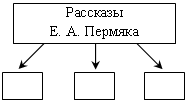 Индивидуальная – чтение рассказов Е. Пермяка «Самое страшное» (с. 71–72), 
И. Бутмана «Клоун» (с. 75–76), стихотворений 
С. Востокова «Кто кого» 
(с. 73–74), В. Берестова «Серёжа и гвозди» (с. 79); 
выполнение заданий в учебнике (с. 73, 78–79) и рабочей тетради (с. 44–48); нахождение в учебнике, чтение стихов о детях. Коллективная – обсуждение образов героев произведения И. Бутмана «Клоун»; 
заполнение схемы: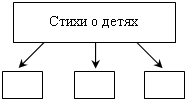 Индивидуальная.Чтение отрывков из произ-
ведений, изученных 
на уроке
(по выбору учителя)Познавательные: общеучебные – ознакомление с произведениями Е. Пермяка «Самое страшное», «Бумажный змей», С. Востокова «Кто кого», И. Бутмана «Клоун», В. Берестова «Серёжа и гвозди»; осознанное и произвольное пост-
роение речевого высказывания 
в устной форме; ориентировка 
на разнообразие способов решения задач; структурирование знаний; овладение техникой чтения, при-
ёмами понимания прочитанного 
и прослушанного произведения; осознание себя как грамотногочитателя, способного к творческой деятельности; логические – овладение основами смыслового чтения текстов, умениями выделять существенную информацию из текста, осуществлять процессы анализа, синтеза, сравнения; построение рассуждений.Регулятивные: принимать и сохранять учебную задачу; адекватно воспринимать оценку учителя и товарищей; планировать свое действие; оценивать правильность выполнения действия; оценивать правильность выполнения действия на уровне адекватной 
ретроспективной оценки.Коммуникативные: уметь формировать коммуникативно-
речевые действия, конструктивные способы взаимодействия с окру-
жающими.Личностные: осознают значимость чтения для развития и обучения; испытывают потребность в систематическом чтении; проявляют эмоциональную отзывчивость на прочитанное; высказывают свою точку зрения и уважают мнение собеседникаЕ. Пермяк 
«Самое страшное», «Бумажный змей», 
С. Востоков «Кто кого», 
И. Бутман 
«Клоун», 
В. Берестов «Серёжа 
и гвозди» 07.04                                                                                               Читаем сказки, пословицы, считалки                                                                                               Читаем сказки, пословицы, считалки                                                                                               Читаем сказки, пословицы, считалки                                                                                               Читаем сказки, пословицы, считалки                                                                                               Читаем сказки, пословицы, считалки                                                                                               Читаем сказки, пословицы, считалки                                                                                               Читаем сказки, пословицы, считалки                                                                                               Читаем сказки, пословицы, считалки                                                                                               Читаем сказки, пословицы, считалки                                                                                               Читаем сказки, пословицы, считалки54М. Пляцковский «Урок дружбы» 
(сказка), 
В. Орлов «Как 
Малышу нашли 
маму», 
А. Усачёв «Грамотная мышка», 
М. Яснов 
«В лесной библиотеке» 
(считалка) 1комбинированныйФронтальная – ознакомление с разделом (чтение 
заголовка, рассматривание содержания); ответы на вопросы по содержанию произведений «Урок дружбы», «Как Малышу нашли маму»; объяснение смысла пословицы; краткий пересказ сказки «Урок дружбы»; слушание сказки В. Орлова «Как Малышу нашли маму»; составление схематического плана сказки «Как Малышу нашли маму»; объяснение заголовка, выявление главной мысли сказки «Грамотная мышка»; участие в игре «Кто прочитает без ошибок».Индивидуальная – чтение сказки М. Пляцковского «Урок дружбы» (с. 82–83), пословицы (с. 84), сказок «Как Малышу нашли маму» по частям (с. 84–87), 
А. Усачёва «Грамотная мышка» (с. 88–90), считалки
М. Яснова «В лесной библиотеке»; выполнение заданий в учебнике (с. 84, 90) и рабочей тетради (с. 49, 50–52) 
по произведениям «Урок дружбы», «Как Малышу нашли маму», «Грамотная мышка»; рассказывание о понравившемся герое из сказки «Урок дружбы»Индивидуальная.Чтение отрывков из произ-
ведений, изученных 
на уроке
(по выбору учителя)Познавательные: общеучебные – ознакомление с произведе-
ниями М. Пляцковского «Урок дружбы» (сказка), В. Орлова «Как Малышу нашли маму», А. Усачёва «Грамотная мышка», М. Яснова 
«В лесной библиотеке» (считал-
ка); осознанное и произвольное построение речевого высказывания в устной форме; ориентировка на разнообразие способов решения задач; структурирование знаний; овладение техникой чтения, приёмами понимания прочитанного и прослушанного произведения; осознание себя как грамотного читателя, способного к творческой деятельности; логические – овладение основами смыслового чтения текстов, умениями выделять существенную информацию из текста, осуществлять процессы анализа, синтеза, сравнения; построение рассуждений; постановка и решение проблем – самостоятельное создание способов решения творческих заданий.Регулятивные: принимать и сохранять учебную задачу; адекватно воспринимать оценку учителя и товарищей; планировать свое действие; оценивать правильность выполнения действия; оценивать правильность выполнения действия на уровне адекватной 
ретроспективной оценки.Коммуникативные:  уметь формировать коммуникативно-
речевые действия, конструктивные способы взаимодействия с окру-
жающими.Личностные: осознают значимость чтения для развития и обучения; испытывают потребность 
в систематическом чтении; проявляют эмоциональную отзывчивость на прочитанное; высказывают свою точку зренияМ. Пляцковский «Урок дружбы» 
(сказка), 
В. Орлов «Как 
Малышу нашли 
маму», 
А. Усачёв «Грамотная мышка», 
М. Яснов 
«В лесной библиотеке» 
(считалка) 09.0455В. Сутеев «Цыплё-нок и Утёнок», С. Прокофьева «Сказка 
о том, что надо дарить», 
Д. Биссет «Дракон Комодо»
1комбинированныйФронтальная – участие 
в игре «Вспомни и назови»; ответы на вопросы по содержанию прочитанных сказок «Цыплёнок и Утёнок», «Дракон Комодо»; чтение по ролям произведения «Цыплёнок и Утёнок»; слушание 
сказки С. Прокофьевой 
«Сказка о том, что надо дарить»; составление плана 
к сказке «Дракон Комодо».Индивидуальная – чтение 
сказок В. Сутеева «Цыплё-нок и Утёнок» (с. 91–92), 
Д. Биссета «Дракон Комо-
до» по частям (с. 96–99);
выполнение заданий в учебнике (с. 92–93, 95, 100) (самостоятельно) и рабочей тетради (с. 53, № 2) (при педагогической поддержке) 
по произведениям «Цыплёнок и Утёнок», «Сказка о том, что надо дарить», упражнений в чтении текста сказок «Сказка о том, что надо дарить», «Дракон Комодо».Коллективная – высказывания о героях сказки «Цыплёнок и Утёнок»Индивидуальная.Чтение отрывков из произ-
ведений, изученных 
на уроке
(по выбору учителя)Познавательные: общеучебные – ознакомление с произведениями В. Сутеева «Цыплёнок и Утёнок», С. Прокофьевой «Сказка о том, что надо дарить», Д. Биссета «Дракон Комодо»; осознанное и произвольное построение речевого высказывания в устной форме; ориентировка на разнообразие способов решения задач; структурирование знаний; овладение техникой чтения, приёмами понимания прочитанного и прослушанного произведения; осознание себя как грамотного читателя, способного к творческой деятельности; логические – овладение основами смыслового чтения текстов, умениями выделять существенную информацию из текста, осуществлять процессы анализа, синтеза, сравнения; построение рассуждений; постановка и решение проблем – самостоятельное создание способов решения творческих заданий.Регулятивные: принимать и сохранять учебную задачу; адекватно воспринимать оценку учителя и товарищей; планировать свое действие; оценивать правильность выполнения действия на уровне адекватной ретроспективной оценки.Коммуникативные: уметь формировать коммуникативно-
речевые действия, конструктивные способы взаимодействия с окру-
жающимиВ. Сутеев «Цыплё-нок и Утёнок», С. Прокофьева «Сказка 
о том, что надо дарить», 
Д. Биссет «Дракон Комодо»14.04                                                                                          О  наших друзьях животных                                                                                          О  наших друзьях животных                                                                                          О  наших друзьях животных                                                                                          О  наших друзьях животных                                                                                          О  наших друзьях животных                                                                                          О  наших друзьях животных                                                                                          О  наших друзьях животных                                                                                          О  наших друзьях животных                                                                                          О  наших друзьях животных                                                                                          О  наших друзьях животных56А. Барто «Жук», 
Н. Сладков «На одном бревне» 
1КомбинированныйФронтальная – ознакомление с разделом; участие в игре «Вспомни и назови»; объяснение смысла пословиц, своего понимания заголовка «На одном бревне»; описание содержания иллюстрации к рассказу «На одном бревне».Индивидуальная – выполнение заданий в учебнике (с. 102, 105) и рабочей тетради (с. 57–59) по произведениям А. Барто «Жук», Н. Сладкова «На одном бревне»; чтение пословиц (с. 105), эпизода из рассказа «На одном бревне»; рассматривание содержания иллюстрации к рассказу «На одном бревне»Индивидуальная.Чтение отрывков из произ-
ведений, изученных 
на уроке
(по выбору учителя)Познавательные: общеучебные – ознакомление с произведениями А. Барто «Жук», Н. Сладкова «На одном бревне»; осознанное 
и произвольное построение речевого высказывания в устной форме; ориентировка на разнообразие способов решения задач; структурирование знаний; овладение техникой чтения, приёмами 
понимания прочитанного и прослушанного произведения; осознание себя как грамотного читателя, способного к творческой деятельности; логические – овладение основами смыслового чтения текстов, умениями выделять существенную информацию из текста, осуществлять процессы анализа, 
синтеза, сравнения; построение 
рассуждений.Регулятивные: принимать 
и сохранять учебную задачу; адекватно воспринимать оценкуучителя и товарищей; планировать свое действиеА. Барто «Жук», 
Н. Сладков «На одном бревне» 
16.0457В. Орлов «Большие 
уши», 
Е. Чарушин 
«Томка
и коро-
ва», 
В. Бе-
рестов «Выводок» 
1КомбинированнныйФронтальная – заполнение схемы: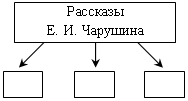 объяснение заголовка стихотворения В.Берестова 
«Выводок»; описание содержания иллюстрации 
(с. 112); заучивание стихотворения В. Берестова «Выводок» наизусть; слушание произведения В. Орлова «Большие уши».Индивидуальная – чтение рассказа Е. Чарушина «Том-ка и корова» (с. 109–110), 
загадки (с. 111), стихотво-
рения В. Берестова «Выводок» (с. 111–112); выполнение заданий в учебнике(с. 108, 110–112) и рабочей тетради (с. 59–60, 61–62) по произведениям «Томка и корова», «Выводок»; рассматривание содержания и ллюстрации (с. 112).Индивидуальная.Чтение отрывков из произ-
ведений, изученных 
на уроке
(по выбору учителя)Познавательные: общеучебные – ознакомление с произведе-
ниями В. Орлова «Большие уши», 
Е. Чарушина «Томка и корова», В. Берестова «Выводок»; осознанное и произвольное построение 
речевого высказывания в устной форме; ориентировка на разно-
образие способов решения задач; структурирование знаний; овладение техникой чтения, приёмами понимания прочитанного и прослушанного произведения; осознание себя как грамотного читателя, способного к творческой деятельности; логические – овладение основами смыслового чтения текстов, умениями выделять существенную информацию из текста, осуществлять процессы анализа, синтеза, сравнения; построение рассуждений; постановка и решение проблем – самостоятельное создание способов решения творческих заданий.Регулятивные: принимать и сохранять учебную задачу; адекватно воспринимать оценку учителя и товарищей; планировать свое действие; оценивать правильность выполнения действия на уровне адекватной ретроспективной оценки.Личностные: осознают значимость чтения для развития и обучения; испытывают потребность 
в систематическом чтении; проявляют эмоциональную отзывчивость на прочитанное.В. Орлов «Большие 
уши», 
Е. Чарушин 
«Томка
и корова», 
В. Берестов «Выводок» 
21.04                                                                                            Читаем  о Родине и родной  природе                                                                                            Читаем  о Родине и родной  природе                                                                                            Читаем  о Родине и родной  природе                                                                                            Читаем  о Родине и родной  природе                                                                                            Читаем  о Родине и родной  природе                                                                                            Читаем  о Родине и родной  природе                                                                                            Читаем  о Родине и родной  природе                                                                                            Читаем  о Родине и родной  природе                                                                                            Читаем  о Родине и родной  природе                                                                                            Читаем  о Родине и родной  природе58И. Соколов-Микитов 
«Радуга», 
Е. Трутнева «Эхо» 
1комбинированныйФронтальная – ознакомление с разделом; участие 
в игре «Вспомни и назови»; слушание стихотворения 
Е. Трутневой «Эхо»; ответы на вопросы по содержанию прослушанного произведения «Эхо».Индивидуальная – чтение рассказа И. Соколова-
Микитова «Радуга» (с. 115–116), загадки (с. 118); выполнение заданий в учебнике (с. 116–117) и рабочей тетради (с. 63–64) по произведению «Радуга»; моделирование обложки к произведению «Радуга»Индивидуальная.Чтение отрывков из произ-
ведений, изученных 
на уроке
(по выбору учителя)Познавательные: общеучебные – использование модели 
для моделирования обложки к произведению И. Соколова-Микитова «Радуга»; овладение техникой чтения, приёмами понимания прочитанного и прослушанного произведения; осознание себя как грамотного читателя, способного к творческой деятельности; логические – овладение основами смыслового чтения текстов, умениями выделять существенную информацию из текста; построение рассуждений; постановка и решение проблем – самостоятельное создание способов решения творческих заданий.Регулятивные: принимать 
и сохранять учебную задачу; адекватно воспринимать оценку учителя и товарищейИ. Соколов-Микитов 
«Радуга», 
Е. Трутнева «Эхо» 
23.0459И. Шевчук «Ленивое эхо», 
К. Чуков-ский «За-гадка», 
И. Соколов-Микитов «Май» 
1КомбинированныйИндивидуальная – чтение 
стихотворения И. Шевчука «Ленивое эхо» (с. 118), авторской загадки К. Чуковского, рассказа И. Соколова-Микитова «Май» по частям (с. 120–121); выполнение заданий в учебнике (с. 118– 121) и рабочей тетради (с. 65–67) по произведениям «Ленивое эхо», «Загадка», «Май».Коллективная – обмен мнениями по прочитанному произведению «Ленивое эхо»Индивидуальная.Чтение отрывков из произ-
ведений, изученных 
на уроке
(по выбору учителя)Познавательные: общеучебные – ознакомление с произведениями И. Шевчука «Ленивое эхо», К. Чуковского «Загадка», И. Соколова-Микитова «Май»; овладение 
техникой чтения, приёмами пони-
мания прочитанного и прослушанного произведения; осознание себя как грамотного читателя, способного к творческой деятельности; 
логические – овладение основами смыслового чтения текстов, умениями выделять существенную информацию из текста; построение рассуждений.Коммуникативные:  уметь взаимодействовать с окружающими.Регулятивные: принимать 
и сохранять учебную задачуИ. Шевчук «Ленивое эхо», 
К. Чуковский «Загадка», 
И. Соколов-Ми-китов «Май»28.0460С. Вит-
вицкий «Травка зеленеет», 
Я. Тайц «Всё здесь», «По ягоды»
1КомбинированнныйФронтальная – слушание 
стихотворения С. Витвицкого «Травка зеленеет…»; ответы на вопросы по содержанию прослушанных и прочитанных произведений «Травка зеленеет…», «Всё здесь», 
«По ягоды»; заучивание наизусть стихотворения «Травка зеленеет…». Индивидуальная – выполнение заданий в учебнике (с. 123) и рабочей тетради (с. 67–68) по произведениям «Травка зеленеет…», «Всё здесь», «По ягоды»; чтение рассказов Я. Тайца «Всё здесь», «По ягоды» 
(с. 124–126)Индивидуальная.Чтение отрывков из произ-
ведений, изученных 
на уроке
(по выбору учителя)Познавательные: общеучебные – ознакомление с произведениями С. Витвицкого «Травка зеленеет», Я. Тайца «Всё здесь», «По ягоды»; осознанное и произвольное построение речевого высказывания в устной форме; ориентировка на разнообразие способов решения задач; структурирование знаний; овладение техникой чтения, приёмами понимания прочитанного и прослушанного произведения; логические – овладение умениями выделять существенную информацию из текста, осуществлять процессы анализа, синтеза, сравнения; построение рассуждений; постановка и решение проблем – самостоятельное создание способов решения творческих заданий.Регулятивные: принимать и сохранять учебную задачу; адекватно воспринимать оценку учителя и товарищейС. Витвицкий «Травка зеленеет…», 
Я. Тайц «Всё здесь», «По ягоды»
30.0461К. Чуковский «Радость», 
М. Есеновский «Моя небольшая родина», 
Р. Ва-
леева «Здрав-
ствуй, 
лето!», 
В. Лунин «Я видела чудо» 
1КомбинированнныйИндивидуальная – чтение текста загадки (с. 127), стихотворений М. Есеновского «Моя небольшая родина» 
(с. 129–130), Р. Валеевой «Здравствуй, лето!» (с. 133– 134), В. Лунина «Я видела 
чудо» (с. 135–136); выполнение заданий в учебнике 
(с. 127, 129–130, 134, 136) 
и рабочей тетради (с. 72–
76) по произведениям «Радость», «Моя небольшая 
родина», «Здравствуй, 
лето!», «Я видела чудо»;
заучивание наизусть загадки; рассматривание иллюстрации (с. 135).Фронтальная – слушание 
стихотворения К. Чуковского «Радость» (с. 127–129); ответы на вопросы по со-
держанию прослушанного произведения «Радость»; 
нахождение и чтение фамилии автора, заголовка стихотворения М. Есеновского «Моя небольшая родина», объяснение заголовка стихотворения «Моя небольшая родина»; участие в литературной игре «Вспомни и назови» (учащиеся читают наизусть отрывки из изученных произведений о природе, находят стихотворения 
в учебнике, хрестоматии)Индивидуальная.1. Чтение отрывков 
из произ-
ведений, изученных 
на уроке 
(по выбору учителя).2. Выпол-
нение задания 3 на с. 74 (рабочая тетрадь).3. Выпол-
нение задания 3 на с. 137 
(учебник)Познавательные: общеучебные – ознакомление с произведениями К. Чуковского «Радость», 
М. Есеновского «Моя небольшая 
родина», Р. Валеевой «Здравствуй, лето!», В. Лунина «Я видела чудо»; осознанное и произвольное пост-
роение речевого высказывания в устной форме; ориентировка на разнообразие способов решения задач; структурирование знаний; овладение техникой чтения, приёмами понимания прочитанного и прослушанного произведения; осознание себя как грамотного читателя, способного к творческой деятельности; логические – овладение основами смыслового чтения текстов, умениями выделять существенную информацию из текста, осуществлять процессы анализа, синтеза, сравнения; построение рассуждений; постановка и решение проблем – самостоятельное создание способов решения творческих заданий.Регулятивные: принимать и сохранять учебную задачу; адекватно воспринимать оценку учителя и товарищей; планировать свое действие; оценивать правильность выполнения действия; оценивать правильность выполнения действия на уровне адекватной
ретроспективной оценки.Коммуникативные: уметь формировать конструктивные 
способы взаимодействия с окружающими.Личностные: осознают значимость чтения для развития и обучения; испытывают потребность 
в систематическом чтении; проявляют эмоциональную отзывчивость на прочитанное; высказывают точку зрения и уважают мнение собеседникаК. Чуковский «Радость», 
М. Есеновский «Моя небольшая родина», 
Р. Ва-
леева «Здрав-
ствуй, 
лето!», 
В. Лунин «Я видела чудо» 
05.0562Ю. Коринец «Волшеб-ное письмо» 
1комбинированныйФронтальная – слушание 
стихотворения Ю. Коринца «Волшебное письмо»; ответы на вопросы по содержанию прослушанного произ-
ведения (с. 133); описание содержательной стороны иллюстраций к произве-
дению.Индивидуальная – чтение по частям; выполнение 
заданий в учебнике (с. 133); рассматривание содержания иллюстраций к произведениюИндивидуальная.Чтение отрывков из произ-
ведений, изученных 
на уроке
(по выбору учителя)Познавательные: общеучебные – ознакомление со стихотворением Ю. Коринца «Волшебное письмо»; осознанность восприятия литературного произведения; формулирование ответов на вопросы; логические – построение рассуждений.Регулятивные: принимать и сохранять учебную задачу; адекватно воспринимать оценку учителя и товарищей; планировать свое действие.Личностные: осознают значимость чтения; проявляют эмоциональную отзывчивость на прочитанное; высказывают  свою точку зренияЮ. Коринец «Волшебное письмо»07.05                                                                                                Рефлексивная фаза учебного года                                                                                                Рефлексивная фаза учебного года                                                                                                Рефлексивная фаза учебного года                                                                                                Рефлексивная фаза учебного года                                                                                                Рефлексивная фаза учебного года                                                                                                Рефлексивная фаза учебного года                                                                                                Рефлексивная фаза учебного года                                                                                                Рефлексивная фаза учебного года                                                                                                Рефлексивная фаза учебного года                                                                                                Рефлексивная фаза учебного года63Интегрированная 
диагностическая работа (итоговая) 
1Контроль знанийИндивидуальная – ознакомление с содержанием заданий контрольной работы; 
поэтапное выполнение 
заданий контрольной работы; осуществление самоконтроля и самопроверки; устанавление хронометража времени на выполнение каждого заданияИндивидуальная.Интегрированная контрольная работа Познавательные: общеучебные – владение приемами понимания прочитанного; самостоятельное поэтапное выполнение заданий; структурирование знаний; 
логические – установление причинно-следственных связей; построение рассуждений; анализ объектов; постановка и решение проблем – 
самостоятельный поиск и созданиеспособов решения проблем творческого характера.Регулятивные: принимать и сохранять учебную задачу; планировать действия; адекватно 
воспринимать оценку учителя.Личностные: осуществляют 
самоконтроль и самопроверкуИнтегрированная контрольная работа. Правила вы-
полнения ин-тегрированной контрольной
работы. Самоконтроль и самопроверка12.0564Анализ итоговой работы. Проверка техники чтения1ЗакреплениеизученногоИндивидуальная/работа 
в паре – чтение текста 
в течение 1 минуты (учитывать способ чтения; объем прочитанного; осмысление прочитанного; выразительность чтения).Индивидуальная – выявление пробелов в знаниях; 
выполнение работы над ошибкамиИндивидуальная. Проверка техники чтения 
Познавательные: общеучебные – владение способом чтения целыми словами; осознанное и произвольное построение речевого высказывания в устной форме при формулировании ответов на вопросы; овладение приемами понимания прочитанного.Регулятивные: принимать и сохранять учебную задачу; адекватно воспринимать оценку учителя.Личностные: дают объективную оценку своей деятельности по выполнению заданияАнализ. Ка-
чественный 
и количественный анализ итоговой работы. Работа над ошибками. Правила выполнения работы над ошибками.Правила проверки техники чтения. Параметры проверки техники 
чтения14.0565Рефлексивное сочинение1Комбинированнный Индивидуальная – составление письменного рассказа, отражающего собственное отношение, впечатление 
о пройденном материале 
на уроках; формулирование вывода, содержащего итоги изучения тем предметного курсаИндивидуальная.Составление письменного рассказаПознавательные: общеучебные – осознанное и произвольное построение речевого высказывания в письменной форме.Регулятивные: принимать 
и сохранять учебную задачу.Личностные: осознают необходимость самосовершенствованияРефлексия. 
Сочинение – письменное изложение 
своих мыслей, своего отношения к определенному явлению, событию19.0566Портфель 
достижений учащегося1КомбинированнныйИндивидуальная – фиксация личных достижений по предмету в наглядной форме 
(творческие работы, отзывы на литературные произведения, результаты участия 
в конкурсах, смотрах, выставках).Индивидуальная.Оформление порт-
фолиоРегулятивные: принимать 
и сохранять учебную задачу.Личностные: осознают важность и необходимость систематического ведения предметного порфолио.Портфолио. Учебное портфолио по предмету. Содержимое и правила ведения 
портфолио21.05